ПредисловиеУважаемые коллеги!Настоящий сборник содержит правовые, внутрисоюзные нормативные и методические документы, регламентирующие деятельность правовой инспекции труда Профсоюза на всех уровнях структуры Профсоюза работников народного образования и науки Российской Федерации.Сборник рассчитан на правовых (внештатных правовых) инспекторов труда Профсоюза, юристов территориальных организаций Профсоюза, профсоюзных работников и широкий профсоюзный актив, осуществляющих в различных формах правовую защиту работников образования, а также на работников системы образования и всех, кто интересуется правозащитной  работой.Надеемся, что материалы сборника будут полезны в практической деятельности по защите социально-трудовых прав работников образования, в том числе при проведении комплексных и тематических проверок по соблюдению работодателями трудового законодательства. 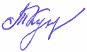 Заместитель Председателя Профсоюза                                            Т.В. Куприянова____________________________________________________________________Сборник подготовлен в правовом отделе аппарата ЦС Профсоюза. Составители сборника: заместитель заведующего правовым отделом – главный правовой инспектор труда ЦС Профсоюза С.Б. Хмельков, ведущий специалист по правовым вопросам Ю.В. Губарев.СОДЕРЖАНИЕТрудовой кодекс Российской Федерацииот 30 декабря 2001 года № 197-ФЗ(ред. от 29.12.2012)(Извлечение)Часть пятаяРаздел XIII. Защита трудовых прав и свобод. Рассмотрение и разрешение трудовых споров. Ответственность за нарушение трудового законодательства и иных актов, содержащих нормы трудового праваГлава 58. Защита трудовых прав и законных интересов работников профессиональными союзамиСтатья 370. Право профессиональных союзов на осуществление контроля за соблюдением трудового законодательства и иных нормативных правовых актов, содержащих нормы трудового права, выполнением условий коллективных договоров, соглашенийПрофессиональные союзы имеют право на осуществление контроля за соблюдением работодателями и их представителями трудового законодательства и иных нормативных правовых актов, содержащих нормы трудового права, выполнением ими условий коллективных договоров, соглашений.Работодатели обязаны в недельный срок со дня получения требования об устранении выявленных нарушений сообщить в соответствующий профсоюзный орган о результатах рассмотрения данного требования и принятых мерах.Для осуществления контроля за соблюдением трудового законодательства и иных нормативных правовых актов, содержащих нормы трудового права, выполнением условий коллективных договоров, соглашений общероссийские профессиональные союзы и их объединения могут создавать правовые и технические инспекции труда профсоюзов, которые наделяются полномочиями, предусмотренными положениями, утверждаемыми общероссийскими профессиональными союзами и их объединениями.Межрегиональное, а также территориальное объединение (ассоциация) организаций профессиональных союзов, действующие на территории субъекта Российской Федерации, могут создавать правовые и технические инспекции труда профессиональных союзов, которые действуют на основании принимаемых ими положений в соответствии с типовым положением соответствующего общероссийского объединения профессиональных союзов.Профсоюзные инспекторы труда в установленном порядке имеют право беспрепятственно посещать любых работодателей (организации независимо от их организационно-правовых форм и форм собственности, а также работодателей - физических лиц), у которых работают члены данного профессионального союза или профсоюзов, входящих в объединение, для проведения проверок соблюдения трудового законодательства и иных нормативных правовых актов, содержащих нормы трудового права, законодательства о профессиональных союзах, выполнения условий коллективных договоров, соглашений.Профсоюзные инспекторы труда, уполномоченные (доверенные) лица по охране труда профессиональных союзов имеют право:осуществлять контроль за соблюдением работодателями трудового законодательства и иных нормативных правовых актов, содержащих нормы трудового права;проводить независимую экспертизу условий труда и обеспечения безопасности работников;принимать участие в расследовании несчастных случаев на производстве и профессиональных заболеваний;получать информацию от руководителей и иных должностных лиц организаций, работодателей - индивидуальных предпринимателей о состоянии условий и охраны труда, а также о всех несчастных случаях на производстве и профессиональных заболеваниях;защищать права и законные интересы членов профессионального союза по вопросам возмещения вреда, причиненного их здоровью на производстве (работе);предъявлять работодателям требования о приостановке работ в случаях непосредственной угрозы жизни и здоровью работников;направлять работодателям представления об устранении выявленных нарушений трудового законодательства и иных нормативных правовых актов, содержащих нормы трудового права, обязательные для рассмотрения;осуществлять проверку состояния условий и охраны труда, выполнения обязательств работодателей, предусмотренных коллективными договорами и соглашениями;принимать участие в работе комиссий по испытаниям и приему в эксплуатацию средств производства в качестве независимых экспертов;принимать участие в рассмотрении трудовых споров, связанных с нарушением трудового законодательства и иных нормативных правовых актов, содержащих нормы трудового права, обязательств, предусмотренных коллективными договорами и соглашениями, а также с изменениями условий труда;принимать участие в разработке проектов федеральных законов и иных нормативных правовых актов Российской Федерации, законов и иных нормативных правовых актов субъектов Российской Федерации, нормативных правовых актов органов местного самоуправления, содержащих нормы трудового права;принимать участие в разработке проектов подзаконных нормативных правовых актов, устанавливающих государственные нормативные требования охраны труда, а также согласовывать их в порядке, установленном Правительством Российской Федерации;обращаться в соответствующие органы с требованием о привлечении к ответственности лиц, виновных в нарушении трудового законодательства и иных актов, содержащих нормы трудового права, сокрытии фактов несчастных случаев на производстве.Профессиональные союзы, их инспекции труда при осуществлении указанных полномочий взаимодействуют с федеральным органом исполнительной власти, уполномоченным на проведение государственного надзора и контроля за соблюдением трудового законодательства и иных нормативных правовых актов, содержащих нормы трудового права, и его территориальными органами, другими федеральными органами исполнительной власти, осуществляющими функции по контролю и надзору в установленной сфере деятельности.<…>Федеральный закон от 12 января 1996 года № 10-ФЗ«О профессиональных союзах, их правах и гарантиях деятельности»(ред. от 28.12.2010)(Извлечение)Глава II. Основные права профсоюзов<…>Статья 19. Право профсоюзов на осуществление профсоюзного контроля за соблюдением законодательства о труде1. Профсоюзы имеют право на осуществление профсоюзного контроля за соблюдением работодателями, должностными лицами законодательства о труде, в том числе по вопросам трудового договора (контракта), рабочего времени и времени отдыха, оплаты труда, гарантий и компенсаций, льгот и преимуществ, а также по другим социально-трудовым вопросам в организациях, в которых работают члены данного профсоюза, и имеют право требовать устранения выявленных нарушений. Работодатели, должностные лица обязаны в недельный срок с момента получения требования об устранении выявленных нарушений сообщить профсоюзу о результатах его рассмотрения и принятых мерах.2. Для осуществления профсоюзного контроля за соблюдением законодательства о труде профсоюзы вправе создавать собственные инспекции труда, которые наделяются полномочиями, предусмотренными положениями, утверждаемыми профсоюзами.Профсоюзы, их инспекции труда при осуществлении этих полномочий взаимодействуют с государственными органами надзора и контроля за соблюдением законодательства о труде.3. Профсоюзные инспектора труда вправе беспрепятственно посещать организации независимо от форм собственности и подчиненности, в которых работают члены данного профсоюза, для проведения проверок соблюдения законодательства о труде и законодательства о профсоюзах, а также выполнения работодателями условий коллективного договора, соглашения.<…>Устав Профессионально союза работников народного образования и науки Российской Федерацииот 27 сентября 1990 года(ред. от 31.03.2010)(Извлечение)Глава 2. Цели, задачи и принципы деятельности Профсоюза<…>Статья 4. Основные задачи Профсоюза<…>9. Для достижения уставных целей и решения задач Профсоюз через выборные органы всех уровней профсоюзной структуры, полномочных представителей:<…>9.7. Может создавать правовые, технические инспекции и  юридические консультации для защиты социально-трудовых и других прав и профессиональных интересов членов Профсоюза, разрабатывать и утверждать положения о правовой инспекции труда и  технической инспекции труда Профсоюза. <…>Глава 7. Территориальная организация Профсоюза<…>Статья 31. Комитет (совет) территориальной организации Профсоюза<…>2.8. Осуществляет руководство деятельностью правовых и технических инспекторов труда  Профсоюза, уполномоченных (доверенных) лиц по охране труда и других уполномоченных, организует их обучение.<…>В целях обеспечения совершенствования и развития системы правовой защиты социально-трудовых прав членов Профсоюза и профсоюзного контроля за соблюдением трудового законодательства и иных нормативных правовых актов, содержащих нормы трудового права, законодательства о профессиональных союзах, выполнением условий коллективных договоров, соглашений в организациях системы образования,  в соответствии со статьей 370 Трудового кодекса Российской Федерации  и с учетом постановления Исполнительного комитета ФНПР от 22 ноября 2011 г. № 7-15 «О внесении изменений в Типовое положение о правовой инспекции труда профсоюзов» Исполнительный комитет Профсоюза ПОСТАНОВЛЯЕТ:1. Внести одобренные Советом по правовой работе при Центральном Совете Профсоюза изменения в Положение о правовой инспекции труда Профсоюза работников народного образования и науки РФ (далее – Положение о правовой инспекции труда Профсоюза) и утвердить его в новой редакции с приложениями (прилагается).2. Совету по правовой работе при ЦС Профсоюза и правовому отделу аппарата Профсоюза в соответствии с Положением о правовой инспекции труда Профсоюза разработать и внести на утверждение Исполкома Профсоюза в 2012 году порядок проведения проверок соблюдения работодателями в системе образования трудового законодательства и иных нормативных правовых актов, содержащих нормы трудового права, законодательства о профессиональных союзах, выполнения условий коллективных договоров, соглашений.3. Региональным (межрегиональным) организациям Профсоюза привести свои нормативные акты по вопросам деятельности правовой инспекции труда Профсоюза в соответствие с Положением о правовой инспекции труда Профсоюза.4. Признать утратившим силу постановление Президиума ЦК Профсоюза от 4 октября 2002 г. № 11 «Об утверждении Положения о правовой инспекции труда Профсоюза» (в редакции постановления Президиума ЦК Профсоюза от 26 апреля 2007 г. № 11).5.  Контроль за выполнением постановления возложить на заместителей Председателя  Профсоюза  Т.В. Куприянову, В.Н. Дудина, секретаря Профсоюза – заведующего правовым отделом аппарата Профсоюза М.В. Авдеенко, заместителя заведующего правовым отделом – главного правового инспектора труда ЦС Профсоюза С.Б. Хмелькова. Председатель Профсоюза                                            Г.И. МеркуловаПриложение к постановлению Исполкома Профсоюзаот 21 марта 2012 г. № 9-11ПОЛОЖЕНИЕ о правовой инспекции труда Профсоюза работников народного образования и науки РФ I. Общие положения1.1. Правовая инспекция труда Профсоюза работников народного образования и науки РФ (далее – правовая инспекция труда Профсоюза) является органом, создаваемым для осуществления профсоюзного контроля за соблюдением трудового законодательства и иных нормативных правовых актов, содержащих нормы трудового права, законодательства о профессиональных союзах, выполнением условий коллективных договоров, соглашений в организациях системы образования (далее – организации), в которых работают и (или) обучаются члены Профсоюза работников народного образования и науки РФ (далее – члены Профсоюза). 1.2. Правовая инспекция труда Профсоюза в своей деятельности руководствуется Конституцией Российской Федерации, общепризнанными принципами и нормами международного права, Трудовым кодексом Российской Федерации, Федеральным законом «О профессиональных союзах, их правах и гарантиях деятельности», иными федеральными законами и нормативными правовыми актами Российской Федерации, законами и нормативными правовыми актами субъектов Российской Федерации, а также Уставом Профсоюза работников народного образования и науки РФ (далее – Устав Профсоюза) и действует на основании настоящего Положения.1.3. Правовая инспекция труда Профсоюза действует на основе принципов соблюдения и защиты прав работников, законности, объективности, независимости, гласности и открытости.1.4. Правовая инспекция труда Профсоюза осуществляет свою деятельность во взаимодействии с федеральным органом исполнительной власти, уполномоченным на проведение государственного надзора и контроля за соблюдением трудового законодательства и иных нормативных правовых актов, содержащих нормы трудового права, и его территориальными органами, другими федеральными органами исполнительной власти, осуществляющими функции по контролю и надзору в установленной сфере деятельности, иными федеральными органами исполнительной власти, органами исполнительной власти субъектов Российской Федерации, органами местного самоуправления, органами прокуратуры, работодателями (объединениями работодателей), другими органами и организациями.1.5. Правовая инспекция труда Профсоюза создается на федеральном и территориальном (региональные (межрегиональные) организации Профсоюза) уровнях организационной структуры Профсоюза и образует единую систему профсоюзного контроля в организациях, в которых работают и (или) обучаются члены Профсоюза.Правовая инспекция труда Профсоюза является независимым в своих оценках состояния и условий соблюдения трудового законодательства  уполномоченным представительным органом Профсоюза, который обеспечивает защиту социально-трудовых прав членов Профсоюза (работников) на всей территории Российской Федерации. II. Основные задачи правовой инспекции труда Профсоюза2.1. Основными задачами правовой инспекции труда Профсоюза являются:2.1.1 осуществление профсоюзного контроля за соблюдением работодателями и их представителями трудового законодательства и иных нормативных правовых актов, содержащих нормы трудового права, законодательства о профессиональных союзах, выполнением ими условий коллективных договоров и соглашений;2.1.2 правовая защита социально-трудовых и других гражданских прав и профессиональных интересов членов Профсоюза и профсоюзных организаций от противоправных действий (бездействия) работодателей, их представителей и других должностных лиц, нарушающих или ограничивающих права и интересы членов Профсоюза, а также профсоюзных организаций, установленных нормами международного права, законами и нормативными правовыми актами, соглашениями, коллективными договорами, локальными нормативными правовыми актами и трудовыми договорами;2.1.3 отстаивание прав, социальных гарантий и интересов членов Профсоюза (работников) при разработке проектов и изменении законов и иных нормативных правовых актов, содержащих нормы трудового права, правовых актов органов местного самоуправления, а также при разработке и принятии коллективных договоров и соглашений, локальных нормативных актов;2.1.4 информирование членов Профсоюза (работников), работодателей и их представителей о наиболее эффективных средствах и методах соблюдения положений трудового законодательства и иных нормативных правовых актов, содержащих нормы трудового права;2.1.5 подготовка обращений в органы государственной власти и органы местного самоуправления с предложениями по устранению недостатков со стороны работодателей, их представителей, иных должностных лиц, допустивших нарушения социально-трудовых и других гражданских прав и профессиональных интересов членов Профсоюза, профсоюзных организаций;2.1.6 доведение до сведения соответствующих органов государственной власти фактов нарушений, действий (бездействия) или злоупотреблений, которые не подпадают под действие трудового законодательства и иных нормативных правовых актов, содержащих нормы трудового права;2.1.7 обеспечение широкого ознакомления членов Профсоюза, работников, работодателей и их представителей, общественности об эффективной правозащитной работе правовых инспекторов труда Профсоюза, в том числе с целью повышения мотивации профсоюзного членства;2.1.8 информационно-методическая помощь, обучение профсоюзного актива, оказание членам Профсоюза бесплатной юридической помощи по вопросам реализации и защиты их социально-трудовых прав и профессиональных интересов.III. Полномочия и функции правовой инспекции труда ПрофсоюзаПравовая инспекция труда Профсоюза в соответствии с возложенными на нее задачами реализует и выполняет следующие полномочия и функции:3.1. Обеспечивает правовую защиту социально-трудовых и других гражданских прав членов Профсоюза (работников) и профсоюзных организаций от противоправных действий (бездействия) работодателей и их представителей, нарушающих или ограничивающих права, установленные нормами международного права, законами и нормативными правовыми актами, а также социально-трудовых льгот и гарантий, предусмотренных соглашениями, коллективными договорами, локальными нормативными актами, трудовыми договорами. 3.2. Осуществляет профсоюзный контроль за соблюдением работодателями и их представителями трудового законодательства и иных нормативных правовых актов, содержащих нормы трудового права, законодательства о профессиональных союзах, выполнением ими условий коллективных договоров и соглашений в организациях, в которых работают члены Профсоюза.3.3. Организует и проводит проверки соблюдения работодателями и их представителями трудового законодательства и иных нормативных правовых актов, содержащих нормы трудового права, законодательства о профсоюзах, а также выполнения условий коллективных договоров, соглашений.3.4. Анализирует обстоятельства и причины выявленных нарушений трудового законодательства и иных нормативных правовых актов, содержащих нормы трудового права, законодательства о профсоюзах, условий коллективных договоров, соглашений и принимает меры по их устранению и восстановлению нарушенных трудовых прав членов Профсоюза.3.5. Взаимодействует с федеральным органом исполнительной власти, уполномоченным на проведение государственного надзора и контроля за соблюдением трудового законодательства и иных нормативных правовых актов, содержащих нормы трудового права, и его территориальными органами; органами, осуществляющими управление в сфере образования и функции по контролю и надзору в сфере образования, по вопросам проведения совместных проверок, а также другим вопросам в рамках договоренностей.3.6. Информирует соответствующие органы государственной власти, органы местного самоуправления о фактах нарушения трудового законодательства и иных нормативных правовых актов, содержащих нормы трудового права.В случае невыполнения требований правовых инспекторов труда Профсоюза направляет в федеральную инспекцию труда, органы прокуратуры сообщения о фактах нарушения трудового законодательства, законодательства о профсоюзах и других нарушениях прав работников и их представителей. 3.7. Обобщает и анализирует деятельность территориальных и первичных организаций Профсоюза, правовых инспекторов труда Профсоюза по контролю за соблюдением работодателями трудового законодательства и иных актов, содержащих нормы трудового права.3.8. Вносит на рассмотрение соответствующего выборного коллегиального профсоюзного органа предложения по вопросам соблюдения трудового законодательства, совершенствования системы профсоюзного контроля в этой сфере.3.9. Оказывает методическую и практическую помощь территориальным и первичным организациям Профсоюза, правовым инспекторам труда Профсоюза по проведению ими работы по контролю за соблюдением работодателями и их представителями трудового законодательства и иных актов, содержащих нормы трудового права.3.10. Участвует в разработке проектов законов и иных нормативных правовых актов, содержащих нормы трудового права, в разработке коллективных договоров и соглашений, в подготовке решений выборных коллегиальных профсоюзных органов по социально-трудовым и иным вопросам.3.11. Осуществляет взаимодействие с соответствующими органами государственной власти, органами местного самоуправления по вопросам участия в разработке законов и иных нормативных правовых актов, содержащих нормы трудового права, предварительного изучения проектов нормативных правовых актов, затрагивающих социально-экономические и трудовые права и профессиональные интересы работников, и при необходимости вносит по ним предложения в выборные коллегиальные профсоюзные органы.  3.12. Разрабатывает рекомендации, дает разъяснения по практике осуществления социального партнерства в сфере образования, заключения коллективных договоров и соглашений, по вопросам применения трудового, пенсионного, жилищного законодательства, а также по вопросам социального страхования, занятости, организации летнего отдыха и оздоровления детей и другим социально-трудовым вопросам. 3.13. Взаимодействует с судебными и правоохранительными органами в целях формирования и изучения правоприменительной практики по вопросам правовой защиты работников.3.14. Участвует в работе по правовому воспитанию и обучению, распространению правовых знаний по вопросам соблюдения трудового законодательства и иных нормативных правовых актов, содержащих нормы трудового права, законодательства о профсоюзах, условий коллективных договоров, соглашений, трудовых договоров.3.15. Организует и проводит регулярное обучение и повышение квалификации правовых инспекторов труда Профсоюза и профсоюзного актива по вопросам применения трудового, социального законодательства и защиты социально-трудовых прав и профессиональных интересов работников.3.16. Оказывает помощь членам Профсоюза, территориальным и первичным организациям Профсоюза в подготовке исковых заявлений и других документов, необходимых для судебной и иной защиты социально-трудовых прав и профессиональных интересов членов Профсоюза. 3.17. Ведет прием, рассматривает заявления, жалобы и иные обращения членов Профсоюза, территориальных и первичных организаций Профсоюза по вопросам соблюдения трудового законодательства и защиты социально-трудовых прав и профессиональных интересов работников, принимает необходимые меры по устранению фактов нарушения трудового законодательства и прав заявителей, оказывает бесплатную консультационную и иную юридическую помощь членам Профсоюза.3.18. Взаимодействует со средствами массовой информации для широкого ознакомления членов Профсоюза, работников, работодателей и их представителей, общественности об эффективной правозащитной работе правовых инспекторов труда Профсоюза, в том числе с целью повышения мотивации профсоюзного членства.IV. Основные права правовых инспекторов труда ПрофсоюзаВ целях выполнения возложенных на правовую инспекцию труда Профсоюза задач и обеспечения реализации полномочий и функций правовые инспекторы труда Профсоюза имеют право:4.1. Осуществлять в соответствии с порядком, определенным выборным коллегиальным исполнительным органом Профсоюза, проверки соблюдения работодателями и их представителями трудового законодательства и иных нормативных правовых актов, содержащих нормы трудового права, прав профсоюзов, выполнения ими условий коллективных договоров, соглашений.4.2. В установленном порядке беспрепятственно при наличии удостоверений установленного образца посещать организации, в которых работают члены Профсоюза, в целях проведения проверок соблюдения трудового законодательства и иных нормативных правовых актов, содержащих нормы трудового права, законодательства о профсоюзах, а также выполнения условий соглашений и коллективных договоров, локальных нормативных актов, трудовых договоров. 4.3. Принимать участие в совместных с органами прокуратуры, федеральной инспекцией труда, органами, осуществляющими управление в сфере образования и функции по контролю и надзору в сфере образования, проверках по соблюдению работодателями и их представителями трудового законодательства и иных нормативных правовых актов, содержащих нормы трудового права  или регулирующих социально-трудовые отношения, права профсоюзов.4.4. Направлять работодателям обязательные для рассмотрения представления об устранении выявленных нарушений трудового законодательства и иных нормативных правовых актов, содержащих нормы трудового права, законодательства о профсоюзах, условий коллективных договоров, соглашений (форма № 1–ПИ, приложение № 1 к настоящему Положению).В случае невыполнения представлений подготавливать и направлять материалы в органы прокуратуры, федеральную инспекцию труда, иные органы власти с предложением применить к виновным соответствующие меры воздействия. 4.5. Запрашивать у работодателей и их представителей, органов исполнительной власти и органов местного самоуправления и беспрепятственно получать от них документы, объяснения, информацию, необходимые для выполнения контрольных функций. 4.6. Защищать в установленном законодательством порядке права и интересы членов Профсоюза, профсоюзных организаций в органах по рассмотрению трудовых споров, принимать участие в рассмотрении трудовых споров (в том числе в качестве эксперта, представителя), связанных с нарушением трудового законодательства, обязательств, предусмотренных коллективными договорами и соглашениями, трудовыми договорами, а также с изменениями условий труда.4.7. Информировать и консультировать членов Профсоюза и представителей работодателей по вопросам соблюдения трудового законодательства и нормативных правовых актов, содержащих нормы трудового права, условий соглашений и коллективных договоров, локальных нормативных актов и трудовых договоров.4.8. Принимать участие в разработке проектов законов и иных нормативных правовых актов, содержащих нормы трудового права, в разработке коллективных договоров и соглашений, проводить юридическую экспертизу проектов законов и нормативных правовых актов, затрагивающих социально-трудовые права работников, а также права профсоюзов. 4.9. Обращаться в соответствующие органы с требованием о привлечении к дисциплинарной, административной или уголовной ответственности лиц, виновных в нарушении трудового законодательства и иных актов, содержащих нормы трудового права (форма № 2-ПИ, приложение № 2 к настоящему Положению).4.10. Обращаться в государственную инспекцию труда по вопросу, находящемуся на рассмотрении соответствующего органа по рассмотрению индивидуального или коллективного трудового спора (за исключением исков, принятых к рассмотрению судом, или вопросов, по которым имеется решение суда). 4.11. Участвовать в совещаниях, семинарах, в том числе  в рамках международных организаций, подготавливать материалы для обращений в аппарат Уполномоченного по правам человека в Российской Федерации; оказывать помощь членам Профсоюза в подготовке обращений в Европейский Суд по правам человека.4.12. Подготавливать инструктивно-методические письма, материалы, доклады, обзоры по наиболее актуальным вопросам правозащитной работы, участвовать в обучении профсоюзного актива.4.13. Ежегодно обобщать статистические данные, практику работы территориальной правовой инспекции труда Профсоюза, вести учет и направлять в соответствующие профсоюзные органы материалы, а также сведения о фактах нарушения прав профсоюзов и принятых мерах по их пресечению (устранению) (форма № 5-ПИ, приложение № 5 к настоящему Положению).4.14. Публиковать статьи в газетах и журналах, на сайтах в Интернете, выступать на радио и телевидении с сообщениями о деятельности правовой инспекции труда Профсоюза.4.15. Главный правовой инспектор труда Профсоюза наряду с правами, указанными в пунктах 3.1 - 3.15 настоящего Положения, имеет право рассматривать возникшие разногласия между работодателями, их представителями и иными должностными лицами организаций (при их обращении) и правовыми инспекторами труда Профсоюза по вопросам, входящим в их компетенцию, и принимать по ним решения.V. Обязанности и ответственность правовых инспекторов труда Профсоюза5.1. В целях обеспечения выполнения возложенных на правовую инспекцию труда Профсоюза задач и функций правовые инспекторы труда Профсоюза обязаны:5.1.1 добросовестно осуществлять свои полномочия, содействовать защите социально-трудовых и других гражданских прав и профессиональных интересов членов Профсоюза, профсоюзных организаций, укреплять авторитет Профсоюза;5.1.2 при осуществлении профсоюзного контроля (проведении проверок) за соблюдением трудового законодательства быть объективными, руководствуясь только законодательством, соблюдать законодательство Российской Федерации, права и законные интересы работодателей и их представителей;5.1.3 при осуществлении своих полномочий, а также после оставления своей должности соблюдать конфиденциальность в отношении персональных данных членов Профсоюза;5.1.4 считать абсолютно конфиденциальным источник всякой жалобы на недостатки или нарушения положений трудового законодательства и иных актов, содержащих нормы трудового права, воздерживаться от сообщения работодателю сведений о заявителе, если проверка проводится в связи с его обращением, а заявитель возражает против сообщения работодателю данных об источнике жалобы;5.1.5 постоянно повышать свою квалификацию, изучать законодательство и судебную практику;5.1.6 вести учет своей деятельности и отчитываться перед организацией Профсоюза, в которой он принят на работу;5.1.7 ежегодно в установленном порядке и сроки представлять отчет о правозащитной работе организации Профсоюза (Профсоюза) с пояснительной запиской к отчету, а также иную дополнительную информацию правового характера. 5.2. Правовой (главный правовой) инспектор труда Профсоюза ежегодно не позднее 1 февраля следующего за отчетным года представляет в Центральный Совет Профсоюза (далее – ЦС Профсоюза) отчет о правозащитной работе региональной (межрегиональной) организации Профсоюза по установленной форме (форма № 4-ПИ, приложение № 4 к настоящему Положению).К отчету о правозащитной работе региональной (межрегиональной) организации Профсоюза в обязательном порядке прилагается пояснительная записка, содержащая информацию в соответствии с методическими рекомендациями по заполнению и представлению региональными (межрегиональными) организациями Профсоюза отчета о правозащитной работе и информации о правозащитной работе (приложение № 6 к настоящему Положению).5.3. Правовой (главный правовой) инспектор труда Профсоюза, виновный в нарушении трудового законодательства и иных нормативных правовых актов, содержащих нормы трудового права, несет ответственность в случаях и порядке, которые установлены законодательством Российской Федерации, настоящим Положением.5.4. Жалобы на принятые решения правовых (главных правовых) инспекторов труда Профсоюза рассматриваются соответствующими выборным единоличным и (или) коллегиальным исполнительным органом организации Профсоюза, а при необходимости вышестоящим выборным коллегиальным исполнительным органом организации Профсоюза в порядке, установленном в организации Профсоюза. Разногласия по решениям, принятым главным правовым инспектором труда ЦC Профсоюза, рассматриваются Председателем Профсоюза и при необходимости на заседании Исполкома Профсоюза.VI. Формирование и организация обеспечения деятельности правовой инспекции труда Профсоюза6.1. Общее руководство деятельностью правовой инспекции труда Профсоюза осуществляет Центральный Совет Профсоюза, текущее руководство осуществляет Исполнительный комитет Профсоюза, Председатель Профсоюза в пределах своих полномочий. Руководство деятельностью правовой инспекции труда Профсоюза, действующей на территории субъекта Российской Федерации (далее – территориальная правовая инспекция труда Профсоюза), осуществляется соответствующими выборными органами региональной (межрегиональной) организации Профсоюза.6.2. Правовая инспекция труда Профсоюза формируется по отраслевому принципу на федеральном и территориальном уровнях организационной структуры Профсоюза и состоит из правовой инспекции труда ЦС Профсоюза, возглавляемой главным правовым инспектором труда ЦС Профсоюза, и территориальных правовых инспекций труда Профсоюза, возглавляемых главными правовыми инспекторами труда соответствующих выборных коллегиальных постоянно действующих руководящих органов региональных (межрегиональных) организаций Профсоюза.Порядок формирования территориальной правовой инспекции труда Профсоюза, в том числе с учетом кадрового обеспечения на уровне местных и первичных профсоюзных организаций, определяется региональной (межрегиональной) организацией Профсоюза.6.3. Правовые (главные правовые) инспекторы труда Профсоюза являются штатными работниками аппаратов организаций Профсоюза (Профсоюза).На должность правового инспектора труда Профсоюза назначается лицо, имеющее высшее юридическое образование и стаж работы по специальности, как правило, не менее трех лет. Правовой инспектор труда Профсоюза непосредственно подчиняется председателю организации Профсоюза, а также выполняет решения, принятые органами Профсоюза, органами организаций Профсоюза и главным правовым инспектором труда ЦС Профсоюза в пределах своей компетенции.6.4. На должность главного правового инспектора труда Профсоюза назначается лицо, имеющее высшее юридическое образование и стаж работы по специальности не менее пяти лет.Главный правовой инспектор труда Профсоюза является руководителем соответствующей правовой инспекции труда Профсоюза.Главный правовой инспектор труда Профсоюза непосредственно подчиняется председателю организации Профсоюза, выполняет решения, принятые органами Профсоюза, органами организаций Профсоюза, а также  главным правовым инспектором труда ЦС Профсоюза в пределах своей компетенции.6.5. Главный правовой инспектор труда ЦС Профсоюза выполняет функции по: 6.5.1 непосредственному организационному и методическому руководству деятельностью правовой инспекции труда Профсоюза, широкому информированию о ее деятельности;6.5.2 координации работы правовых инспекторов труда Профсоюза, оказанию содействия в выполнении возложенных на них задач;6.5.3 внесению предложений по организации проверок соблюдения трудового законодательства, в том числе совместных с государственными органами контроля (надзора), по принятию мер по устранению выявленных нарушений прав членов Профсоюза, профсоюзных организаций; 6.5.4 осуществлению контроля за соответствием действующему законодательству принятых правовыми инспекторами труда Профсоюза решений; 6.5.5 представлению в ЦС Профсоюза (Исполком Профсоюза), а также в ФНПР ежегодной информации о правозащитной деятельности и внесению предложений по ее совершенствованию;6.5.6 внесению в установленном порядке предложений о награждении правовых инспекторов труда Профсоюза  профсоюзными знаками отличия и другими наградами, а также материальному их поощрению за эффективную правозащитную работу;6.5.7 организации обучения и повышения квалификации правовых инспекторов труда Профсоюза в соответствии с планами, утверждаемыми Исполкомом Профсоюза.6.5.8 Главный правовой инспектор труда ЦС Профсоюза непосредственно подчиняется Председателю Профсоюза, а также выполняет решения, принятые органами Профсоюза.6.6. Статус внештатного правового инспектора труда Профсоюза в отношении полномочий, обязанностей и ответственности приравнивается к статусу штатного правового инспектора труда Профсоюза, установленному в соответствии с законодательством Российской Федерации настоящим Положением.Внештатные правовые инспекторы труда Профсоюза утверждаются выборным коллегиальным исполнительным органом организации Профсоюза из числа лиц, относящихся к профсоюзному активу и работающих в сфере образования не менее двух лет, которые прошли специальное обучение (стажировка в территориальной правовой инспекции труда Профсоюза и др.).Региональная (межрегиональная) организация Профсоюза вправе определять особенности реализации и прекращения полномочий внештатных правовых инспекторов труда Профсоюза.Внештатный правовой инспектор труда Профсоюза может быть лишен своего статуса решением выборного коллегиального исполнительного органа организации Профсоюза по причинам, связанным с невозможностью реализации полномочий по различным основаниям (в том числе в связи с виновным поведением), а также в связи с прекращением членства в Профсоюзе.Внештатный правовой инспектор труда Профсоюза освобождается от основной работы для выполнения обязанностей, предусмотренных настоящим Положением, а также для участия в семинарах, совещаниях, конференциях, съездах и в работе других выборных профсоюзных органов. Условия освобождения его от основной работы и порядок оплаты времени выполнения обязанностей правового инспектора труда Профсоюза и обучения определяются коллективным договором, соглашениями.6.7. Правовой (главный правовой) инспектор труда Профсоюза назначается и освобождается от должности решением единоличного исполнительного органа организации Профсоюза.Главный правовой инспектор труда ЦС Профсоюза назначается на должность и освобождается от должности Председателем Профсоюза.6.8. Председатель организации Профсоюза в обязательном порядке в недельный срок уведомляет ЦС Профсоюза и главного правового инспектора труда ЦС Профсоюза о назначении на должность и освобождении от должности правовых (главных правовых) инспекторов труда Профсоюза.6.9. Организация Профсоюза самостоятельно определяет штатную численность правовых инспекторов труда Профсоюза с учетом необходимости обеспечения осуществления правозащитной деятельности на профессиональной основе и в соответствии с рекомендациями Исполнительного комитета Профсоюза.6.10. Правовому (главному правовому) инспектору труда Профсоюза выдается удостоверение установленного образца (приложение № 3 к настоящему Положению).Удостоверение заверяется печатью организации Профсоюза (Профсоюза) и подписывается председателем организации Профсоюза (Председателем Профсоюза).При освобождении от должности правового (главного правового) инспектора труда Профсоюза (при лишении статуса и прекращении деятельности внештатного правового инспектора труда Профсоюза)  удостоверение подлежит возврату. 6.11. Правовые (главные правовые) инспекторы труда Профсоюза не реже чем один раз в два года проходят специальное обучение, организуемое в соответствии с планом работы ЦС Профсоюза.Приложение № 1к Положению о правовой инспекциитруда Профсоюза работников народногообразования и науки РФ                                                                                                   Форма №  1 - ПИФЕДЕРАЦИЯ НЕЗАВИСИМЫХ ПРОФСОЮЗОВ РОССИИПРОФСОЮЗ РАБОТНИКОВ НАРОДНОГО ОБРАЗОВАНИЯ И НАУКИ РФПРАВОВАЯ ИНСПЕКЦИЯ ТРУДА ПРОФСОЮЗА________________________________________________________________________(наименование организации Профсоюза)____________________________________________________                (почтовый адрес, телефон, факс)ПРЕДСТАВЛЕНИЕ № ___    от  «____»____________ 201__ г.об устранении выявленных нарушений трудового законодательства и иных нормативных правовых актов, содержащих нормы трудового праваКому____________________________________________________________________ (должность, наименование организации)____________________________________________________________________(фамилия, имя, отчество представителя работодателя)В соответствии со статьей 370 Трудового кодекса Российской Федерации, статьей 19 Федерального закона «О профессиональных союзах, их правах и гарантиях деятельности» ПРЕДЛАГАЮ устранить следующие нарушения:О результатах рассмотрения настоящего Представления и принятых мерах прошу сообщить в правовую инспекцию труда Профсоюза в срок до «__»_________ 201_ г. Правовой (главный правовой)инспектор труда Профсоюза             ___________________________________                                                                         (подпись; Ф.И.О.)Представление получил  « __ »__________ 201__ г.                ___________________________________                                                                         (подпись; Ф.И.О.)Приложение № 2к Положению о правовой инспекциитруда Профсоюза  работников народногообразования и науки РФ                                                                                                    Форма № 2 - ПИФЕДЕРАЦИЯ НЕЗАВИСИМЫХ ПРОФСОЮЗОВ РОССИИПРОФСОЮЗ РАБОТНИКОВ НАРОДНОГО ОБРАЗОВАНИЯ И НАУКИ РФПРАВОВАЯ ИНСПЕКЦИЯ ТРУДА ПРОФСОЮЗА________________________________________________________________________(наименование организации Профсоюза)__________________________________________________              (почтовый адрес, телефон, факс)ТРЕБОВАНИЕ № ___    от  « ___ »____________ 201__ г.о привлечении к ответственности лиц, виновных в нарушении трудового законодательства и иных актов, содержащих нормы трудового праваКому____________________________________________________________________________________________________________________________________________(должность, наименование органа государственного надзора и контроля, иного уполномоченного органа, организации, Ф.И.О.)В соответствии со статьей 370 Трудового кодекса Российской Федерации, статьей 19 Федерального закона «О профессиональных союзах, их правах и гарантиях деятельности», статьей 27 Федерального закона «О прокуратуре Российской Федерации», на основании статьи 28.1 Кодекса Российской Федерации об административных правонарушениях обращаюсь с требованием о привлечении к ________________________________________________________________________(дисциплинарной, административной, уголовной)ответственности__________________________________________________________                                      (должность, Ф.И.О. лица (лиц), допустившего (допустивших) нарушение)за ______________________________________________________________________(краткое изложение нарушений со ссылкой на статьи законов и иных нормативных правовых актов)________________________________________________________________________________________________________________________________________________О принятом решении прошу сообщить в правовую инспекцию труда Профсоюза по адресу: _____________________________________________________ Приложение: _____________________________________________________________                    (перечень документов, доказывающих совершение проступка, в т.ч. представление)Правовой (главный правовой)инспектор труда Профсоюза                 _____________________________________                                                                              (подпись; Ф.И.О.)Приложение № 3к Положению о правовой инспекциитруда Профсоюза работников народногообразования и науки РФ                                                                                                 Форма № 3 - ПИФОРМАудостоверения правового (главного правового) инспектора труда Профсоюза                         Лицевая сторона              Внутренняя сторона (левая часть)              Внутренняя сторона (правая часть)Приложение № 4к Положению о правовой инспекции труда Профсоюза работников народного образования и науки РФ                                                                                              Форма № 4-ПИ Представляется НЕ ПОЗДНЕЕ 1 февраля следующего за отчетным года    Профсоюз работников народного образования и науки РФ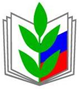 ОТЧЕТо правозащитной работе региональной (межрегиональной)организации Профсоюза                                                                                         за 20__Региональная (межрегиональная)     ____________________________________Организация Профсоюза                 ____________________________________  Ф.И.О. исполнителя                       ____________________________________Должность исполнителя                  ____________________________________Примечание: к настоящей форме отчета в обязательном порядке прилагается пояснительная записка, содержащая информацию в соответствии с Методическими рекомендациями по заполнению и представлению отчета о правозащитной работеПравовой (главный правовой)                 ________________                      _____________________инспектор труда Профсоюза                          подпись                                  фамилия, имя, отчествоПредседатель региональной(межрегиональной) организации             ________________                      _____________________Профсоюза                                                       подпись                                  фамилия, имя, отчество                                                                                                                Дата   _______________Приложение № 5к Положению о правовой инспекции труда Профсоюза работников народного образования и науки РФ                                                                                              Форма № 5-ПИ КАРТОЧКАрегистрации нарушений прав профсоюзовКем было совершено нарушение:1. Государственным органом исполнительной власти (наименование органа, Ф.И.О. должностного лица, совершившего нарушение)        	__________2. Органом местного самоуправления (наименование органа, Ф.И.О. должностного лица, совершившего нарушение)		  	__________3. Работодателем (наименование организации, Ф.И.О., должность) _________Какое право нарушено:1. Создавать профсоюзы без предварительного разрешения (отказ от регистрации)	     			                                                  __________2. По своему выбору вступать в профсоюзные организации и создавать их, самостоятельно организовывать профсоюзную деятельность	__________3. На коллективные переговоры	            		            	__________4. На заключение коллективных договоров, соглашений 	         __________5. На контроль за соблюдением трудового законодательства и иных нормативных правовых актов, содержащих нормы трудового права, законодательства о профсоюзах, выполнением условий коллективных договоров, соглашений                                                              	___________6. На представительство в разрешении коллективных трудовых споров                                                                                                                                 __________7. На забастовку	   	         				            	          __________8. На организацию и проведение митингов, демонстраций, шествий, пикетирования и других публичных мероприятий	         		__________9. На предоставление выборному органу первичной профсоюзной организации оборудованного помещения, оргтехники, средств связи  _______10. На отчисление денежных средств первичной профсоюзной организации на культурно-массовую и физкультурно-оздоровительную работу в случаях, предусмотренных коллективным договором	                             __________11. На бесплатное перечисление на счет профсоюзной организации членских профсоюзных взносов при наличии письменных заявлений работников в порядке, определенном коллективном договором	                   __________12. Попытка и незаконное отчуждение профсоюзного имущества   _______13. Незаконная приостановка и ликвидация профсоюза              __________14. Преследование профсоюзных активистов в связи с их общественной деятельностью, участием в коллективных трудовых спорах, в забастовке (увольнение, перевод, привлечение к дисциплинарной и материальной ответственности, лишение премии и т.п.)            	            	__________15. Угрозы в адрес профсоюзных лидеров и активистов, содержащие состав уголовного преступления                                                             __________16. Нападение, побои, причинение вреда здоровью профсоюзному активисту или членам его семьи (Ф.И.О., должность и наименование профсоюзной организации, населенный пункт, результаты расследования, контактные телефоны)                                                                                       __________17. Покушение на убийство, убийство профсоюзного активиста (Ф.И.О., должность и наименование профсоюзной организации, населенный пункт, результаты расследования, контактные телефоны)	                    	__________Источник информации (интервью с компетентным лицом, сообщение в СМИ, информация правозащитной или профсоюзной организации, профсоюзная листовка и т.д.)Ф.И.О., место работы и должность сообщившего о нарушении, контактный телефон  _______________________________________________________« ___ » _____________ 201_ г.Правовой (главный правовой)инспектор труда Профсоюза           ____________________________________                                                              (подпись, фамилия, имя, отчество)Приложение № 6к Положению о правовой инспекции трудаПрофсоюза работников народного образования и науки РФМЕТОДИЧЕСКИЕ РЕКОМЕНДАЦИИпо заполнению и представлению региональными (межрегиональными) организациями Профсоюза отчета о правозащитной работе, а также информации о правозащитной работеI. Общие положенияНастоящие Методические рекомендации разработаны в целях обеспечения правильного, полного и объективного заполнения показателей отчета о правозащитной работе региональной (межрегиональной) организации Профсоюза и пояснительной записки к отчету.1.1. Ежегодно не позднее 1 февраля следующего за отчетным периодом года региональная (межрегиональная) организация Профсоюза представляет в ЦС Профсоюза отчет о правозащитной работе организации Профсоюза по установленной форме и пояснительную записку к нему, подписанные председателем региональной (межрегиональной) организации Профсоюза и правовым (главным правовым) инспектором труда Профсоюза, а также другие дополнительные материалы о правозащитной работе (судебные решения, письма, обращения, проекты нормативных правовых актов, представления правовой инспекции труда, информационно-методические материалы территориальных правовых служб и др.).Заполненная форма отчета в формате Microsoft Excel и пояснительная записка направляются только в электронном виде.В целях предотвращения ошибок и неточностей, при заполнении формы отчета, а также содержательном наполнении пояснительной записки, целесообразно обращать внимание на постановление Исполнительного комитета Профсоюза и приложения к нему, касающиеся итогов правозащитной работы региональных (межрегиональных) организаций Профсоюза за предшествующий отчетный год, в которых подробно отражены и проанализированы все показатели отчета.1.2. Количественные показатели статистической формы отчета о правозащитной работе региональной (межрегиональной) организации Профсоюза должны включать результаты работы региональной (межрегиональной) правовой инспекции труда, т.е. работу штатных и внештатных правовых инспекторов труда на уровне республиканской, краевой, областной и приравненной к ним региональной (межрегиональной) организации, а также районных, городских и первичных организаций Профсоюза.Отчет составляется правовым (главным правовым) инспектором труда (далее – правовой инспектор труда) или лицом, на которого возложены его функции. 1.3. В пояснительной записке к отчету о правозащитной работе региональной (межрегиональной) организации Профсоюза должны содержаться:комментарии к статистической форме отчета;конкретные примеры из правозащитной практики;формы взаимодействия и сотрудничества Профсоюза с федеральной инспекцией труда, органами государственного надзора и контроля за соблюдением трудового законодательства и иных нормативных правовых актов, содержащих нормы трудового права, другими органами, осуществляющими надзорные и контрольные функции, органами управления в сфере образования, органами прокуратуры, органами государственной власти, органами местного самоуправления, органами по охране труда;другие результаты защитных акций и коллективных действий профсоюзных организаций;иные сведения, характеризующую правозащитную деятельность региональной (межрегиональной) организации Профсоюза.II. Порядок заполнения формы отчета о правозащитной работе2.1. Пункт 1 «Количество правовых инспекторов труда в аппарате региональной (межрегиональной) организации / иных юристов (специалистов по правовой работе) в аппарате региональной (межрегиональной) организации / правовых инспекторов труда в аппаратах местных организаций / иных юристов (специалистов по правовой работе) в аппаратах местных организаций / правовых инспекторов труда (иных специалистов по правовой работе) в аппаратах первичных профсоюзных организаций (с правами территориальной организации) / внештатных правовых инспекторов труда». Количество штатных правовых инспекторов труда и иных юристов (специалистов по правовой работе) в аппаратах региональных (межрегиональных) организаций Профсоюза указывается раздельно (подпункты 1.1. и 1.2.). Количество штатных правовых инспекторов труда и иных юристов (специалистов по правовой работе) в аппаратах местных организаций Профсоюза (районные, городские, первичные (с правами территориальных) также указывается раздельно (подпункты 1.3. - 1.5.). В подпунктах 1.1. - 1.5. указываются только те лица, которые фактически занимают штатные должности правовых инспекторов труда или юристов (специалистов по правовой работе) в аппаратах территориальных профсоюзных организаций (по основному месту работы либо по совместительству).В подпункте 1.6. указывается количество внештатных правовых инспекторов труда, входящих в состав региональной (межрегиональной) правовой инспекции труда (на момент заполнения отчета).2.2. Пункт 2 «Проведено проверок работодателей».Комплексной проверкой, указываемой в подпункте 2.1. отчета, следует считать проверку, в результате которой осуществлен контроль за соблюдением работодателем законодательства по вопросам трудового законодательства и иных актов, содержащих нормы трудового права (трудовой договор, рабочее время и время отдыха, оплата труда, дисциплина труда, аттестация педагогических работников и др.).В подпунктах 2.2. и 2.3. следует указать количество тематических региональных и местных проверок. При этом в пояснительной записке следует указать темы проверок, а также типы и виды образовательных учреждений (организаций), в которых проводились проверки, с приложением других необходимых материалов по проведенным проверкам (постановлений выборных коллегиальных исполнительных органов территориальной организации Профсоюза, планов, порядка проведения, итогов проверок, методических материалов и др.).В число проверок проведенных совместно с органами прокуратуры, федеральной инспекцией труда, органами, осуществляющими управление в сфере образования, и органами, осуществляющими полномочия по государственному контролю (надзору) в области образования включаются проверки, участие в которых принимали представители профсоюзных организаций. В пояснительной записке необходимо также указывать сведения о заключенных соглашениях и информацию о планировании мероприятий по осуществлению совместной работы региональных (межрегиональных) организаций Профсоюза и органов прокуратуры, государственных инспекций труда в субъектах РФ.2.3. Пункт 3 «Количество направленных работодателям представлений об устранении выявленных нарушений трудового законодательства и иных актов, содержащих нормы трудового права».В данном пункте следует указывать количество представлений по устранению каждого из вскрытых нарушений, касающихся отдельного работника. Например, правовой инспектор труда установил, что с 14 работниками не оформлены в письменной форме трудовые договоры. Он вносит представление об обязанности работодателя оформить с указанными работниками трудовой договор в письменной форме, прилагая к представлению список работников. В этом случае в данном пункте указывается 14 представлений. В подпункте 3.1. отчета следует отразить общее количество выявленных нарушений трудового законодательства и иных актов, содержащих нормы трудового права, указанных в представлениях, направленных работодателю.В подпункте 3.2. следует отразить выполнение требований работодателем. Если работодатель в установленный правовым инспектором труда срок оформил в письменной форме трудовые договоры лишь с 10 работниками из 14, то в данном подпункте 3.2. «из них устранено» указывается 10.В число восстановленных на работе по требованию профсоюзных органов (подпункт 3.3.) включаются работники, в отношении которых предпринимались различные формы помощи и защиты, кроме судебной (письмо работодателю, представление о восстановлении на работе, направление материалов в органы прокуратуры, федеральную инспекцию труда и др.). Количество работников, восстановленных на работе в судебном порядке как при поддержке профсоюзных органов, так и по заявлениям органов прокуратуры или федеральной инспекции труда, указывается в подпункте 8.1. отчета.2.4. Пункт 4 «Количество материалов, направленных в органы прокуратуры».В пункте 4 указывается количество обращений в органы прокуратуры.О принятых мерах прокурорского реагирования указывается в подпункте 4.1. Если по результатам таких обращений (требований по форме № 2-ПИ для правовых инспекторов труда) возбуждались уголовные дела и должностные лица привлечены к уголовной ответственности, то об этом указывается в подпунктах 4.1.1. и 4.1.1.1. соответственно. В пояснительной записке к отчету следует указать, по каким статьям Уголовного кодекса РФ и в отношении каких должностных лиц были возбуждены уголовные дела, кто был осужден судом, назначенные наказания.Подпункты 4.1.2. и 4.1.2.1. заполняются в случаях, когда по материалам профсоюзных органов прокурором возбуждались дела об административных правонарушениях (ст. 28.4 КоАП РФ) и должностные лица привлечены к административной ответственности, в том числе дисквалифицированы (ч. 2 ст. 5.27 КоАП РФ).В пояснительной записке к отчету целесообразно привести примеры необоснованного уклонения от применения санкций государственными органами, а также наиболее показательные примеры привлечения к ответственности работодателей.2.5. Пункт 5 «Количество материалов, направленных в федеральную инспекцию труда».В пункте 5 отчета указывается количество материалов, направленных в федеральную инспекцию труда.Подпункты 5.1., 5.1.1. и 5.1.1.1. заполняются в случаях, когда по материалам профсоюзных органов (требованиям правовых инспекторов труда по форме № 2-ПИ) должностные лица федеральной инспекции труда возбуждали дела об административных правонарушениях (ст. 23.12 КоАП РФ, подп. 16 ч. 2 ст. 28.3 КоАП РФ) и должностные лица работодателя привлечены к административной ответственности, в том числе дисквалифицированы (ч. 2 ст. 5.27 КоАП РФ).2.6. Пункт 6 «Количество требований о привлечении к дисциплинарной ответственности должностных лиц (статья 195 Трудового кодекса РФ)». Сведения о количестве руководителей организаций, руководителей структурных подразделений организаций и их заместителей, привлеченных по требованию профсоюзных органов к дисциплинарной ответственности, в том числе уволенных, указываются на основании удовлетворенных работодателями заявлений профсоюзных органов в соответствии с порядком, установленным статьей 195 Трудового кодекса РФ.В число уволенных по требованию профсоюзной организации включаются лица, расторжение трудового договора с которыми является прямым следствием писем, требований, действий профсоюзной организации, настаивающей на привлечении их к дисциплинарной ответственности.В пояснительной записке к отчету следует привести наиболее показательные примеры привлечения к дисциплинарной ответственности должностных лиц с указанием оснований и конкретных мер примененных дисциплинарных взысканий.2.7. Пункт 7 «Оказана правовая помощь». В подпункте 7.2. следует учитывать правовую помощь, оказанную в связи с проведением приостановок работы на основании статьи 142 Трудового кодекса РФ. В подпункте 7.2.1. указывается количество работодателей (учреждений, организаций), где при правовой поддержке профсоюзных организаций проводились приостановки, в подпункте 7.2.2. – число работников, заявивших в письменной форме о приостановке работы.В пояснительной записке к отчету излагаются возникшие проблемы и приводятся примеры приостановок. Если имеются решения судов, переписка с органами по труду, органами государственной власти и органами местного самоуправления по вопросам приостановок, копии этих документов направляются в ЦС Профсоюза.В подпунктах 7.3. и 7.4. указывается количество работников, которым оказана правовая помощь в оформлении документов в комиссии по трудовым спорам и суды соответственно.2.8. Пункт 8 «Рассмотрено дел в судах с участием правовых инспекторов труда, юристов, иных представителей профсоюзных организаций».Помимо указания количества направленных материалов в судебные органы, а также результатов их рассмотрения, в пояснительной записке необходимо указать тематику направленных материалов в суд и конкретные примеры из правозащитной практики по судебным делам о взыскании заработной платы, пособий и иных обязательных социальных выплат, о восстановлении на работе, о признании права на досрочную трудовую пенсию по старости в связи с педагогической деятельностью, об обжаловании нормативных правовых актов и др. При этом необходимо также учитывать случаи, когда представители профсоюзных организаций привлекались к участию в качестве представителей работников на стадии судебного разбирательства.В качестве дополнительных материалов (приложений к пояснительной записке) прилагаются копии решений судов по актуальным вопросам судебной защиты прав и интересов работников.2.9. Пункт 9 «Количество коллективных трудовых споров, рассмотренных с участием правовых инспекторов труда, юристов, иных представителей профсоюзных организаций».  В пояснительной записке обязательно приводятся конкретные примеры коллективных трудовых споров, указываются причины возникновения споров, раскрываются трудности при проведении забастовок и разрешении коллективных трудовых споров, указывается участие правовых инспекторов труда организаций Профсоюза (в том числе внештатных), юристов, иных представителей профсоюзных организаций в разрешении коллективных трудовых споров. В подпункте 9.1.1., 9.2.1. указывается число работодателей, где при участии либо правовой помощи профсоюзных представителей проводились коллективные трудовые споры, забастовки. В подпунктах 9.1.2., 9.2.2. - число участвовавших в них работников.Для правильного заполнения пункта 9 необходимо учитывать юридические признаки коллективного трудового спора (статья 398 Трудового кодекса РФ).2.10. Пункт 10 «Проведена экспертиза проектов законов и иных нормативных правовых актов». В пояснительной записке указывается тематика и перечень прошедших экспертизу проектов федеральных и региональных законов, федеральных и региональных нормативных правовых актов, а также проектов нормативных правовых актов органов местного самоуправления. 2.11. Пункт 11 «Проведена экспертиза коллективных договоров, соглашений и локальных нормативных актов».В пояснительной записке указывается перечень проведенных экспертиз коллективных договоров, различного вида соглашений и локальных нормативных актов.2.12. Пункт 12 «Рассмотрено письменных жалоб и других обращений».В число положительно рассмотренных жалоб и других обращений граждан включаются те, по которым после вмешательства профсоюзной организации были восстановлены права работника либо при поддержке профсоюзной организации ему были предоставлены жилье, материальная помощь и т. д. В журналах (карточках) учета писем и обращений фиксируется денежная сумма, полученная работником после вмешательства профсоюзной организации.2.13. Пункт 13 «Принято на личном приеме, включая устные обращения». В пункте 13 кроме количества членов профсоюзов, принятых на личном приеме в приемных, юридических консультациях профсоюзных органов, а также непосредственно на рабочих местах при организации выездных приемных в первичных профсоюзных организациях, могут указываться устные обращения (по телефону и др.), сведения о которых имеются в соответствующих журналах (карточках) учета писем и обращений граждан.2.14. Пункт 14 «Количество выступлений и других публикаций по вопросам правовой защиты в средствах массовой информации, в т.ч. в электронных СМИ, включая  изданные информационно-методические бюллетени (сборники), иные материалы».В данном пункте указывается информация о выступлениях и публикациях правовых инспекторов труда, юристов профсоюзных организаций, профсоюзного актива в профсоюзных, местных, региональных и федеральных средствах массовой информации, в том числе в сети Интернет, связанных с правозащитной деятельностью профсоюзных организаций. Также в пояснительную записку рекомендуется включать перечень и наименования разработанных и изданных информационно-методических бюллетеней (сборников) и иных материалов по правозащитной работе. 2.15. Пункт 15 «Зарегистрировано нарушений прав профсоюзов».  В профсоюзных организациях всех уровней необходимо собирать и систематизировать информацию о нарушениях прав профсоюзов. Нарушения прав профсоюзов, указанные в отчете должны подтверждаться составлением карточки регистрации нарушений прав профсоюзов по форме № 5-ПИ, которая должна быть доведена до всех территориальных организаций Профсоюза, включая первичные профсоюзные организации, для фиксирования нарушений прав профсоюзов.Карточка регистрации нарушений прав профсоюзов по форме № 5-ПИ составляется и хранится в профсоюзном органе, чьи права нарушены. В случаях незаконной приостановки и ликвидации профсоюзной организации, насильственных действий в отношении профсоюзных лидеров и актива карточки по форме № 5-ПИ направляются в ЦС Профсоюза безотлагательно с приложением копий документов и подробной информации о принятых мерах.Карточка регистрации нарушений прав профсоюзов (форма № 5-ПИ) не представляется, если нарушения прав профсоюзных организаций не зарегистрированы.Данные, указанные в карточке нарушений прав профсоюзов, должны быть конкретизированы в пояснительной записке к отчету о правозащитной работе региональной (межрегиональной) организации Профсоюза. В пояснительной записке указывается о проблемах взаимодействия профсоюзных органов с работодателями, их объединениями, органами государственной власти и органами местного самоуправления, сообщаются примеры наиболее грубых нарушений прав профсоюзов по указанным в подпунктах 15.1 - 15.4. нарушениям, принятые профсоюзными органами меры по защите своих прав и их результаты. В качестве дополнительных материалов прилагаются также копии решений по рассмотрению заявлений о нарушениях прав профсоюзных организаций.2.16. Пункт 16 «Рассмотрено вопросов о правозащитной работе выборными коллегиальными органами организаций Профсоюза».В данный показатель включается общее количество вопросов, рассмотренных на заседаниях выборных коллегиальных органов организаций Профсоюза, отраженных в соответствующих протоколах заседаний, постановлениях президиумов, комитетов (советов), собраний (конференций) профсоюзных организаций всех уровней.В пояснительной записке указывается тематика вопросов, связанных с осуществлением правозащитной деятельности и периодичность их рассмотрения на заседаниях выборных коллегиальных профсоюзных органов. 2.17. Пункт 17 «Экономическая эффективность правозащитной работы». Для обеспечения правильности и полноты учета экономических результатов правозащитной деятельности, а также заполнения пункта 17 отчета рекомендуется при организации и обеспечении такого учета руководствоваться рекомендациями Совета по правовой работе при ЦС Профсоюза по расчету экономической эффективности правозащитной деятельности организаций Профсоюза.Рассмотрев вопрос об утверждении Порядка проведения правовыми инспекторами труда Профсоюза проверок соблюдения работодателями в системе образования трудового законодательства и иных нормативных правовых актов, содержащих нормы трудового права, законодательства о профессиональных союзах, выполнения условий коллективных договоров, соглашений, Исполнительный комитет Профсоюза ПОСТАНОВЛЯЕТ:1. Утвердить прилагаемый Порядок проведения правовыми инспекторами труда Профсоюза проверок соблюдения работодателями в системе образования трудового законодательства и иных нормативных правовых актов, содержащих нормы трудового права, законодательства о профессиональных союзах, выполнения условий коллективных договоров, соглашений.2. Контроль за выполнением настоящего постановления возложить на заместителей Председателя Профсоюза Т.В. Куприянову, В.Н. Дудина, заместителя заведующего правовым отделом – главного правового инспектора труда ЦС Профсоюза С.Б. Хмелькова.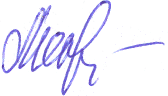 Председатель Профсоюза                                        Г.И. МеркуловаПриложение к постановлению Исполкома Профсоюзаот 10 декабря 2012 г. № 12-4ПОРЯДОКпроведения правовыми инспекторами труда Профсоюза проверок соблюдения работодателями в системе образования трудового законодательства и иных нормативных правовых актов, содержащих нормы трудового права, законодательства о профессиональных союзах, выполнения условий коллективных договоров, соглашенийI. Общие положения1.1. Порядок определяет требования к проведению проверок образовательных учреждений по соблюдению трудового законодательства и иных нормативных правовых актов, содержащих нормы трудового права (далее – трудовое законодательство) правовыми (главными правовыми) инспекторами труда Профсоюза, в том числе внештатными правовыми инспекторами труда Профсоюза работников народного образования и науки Российской Федерации (далее – правовые инспекторы труда Профсоюза).1.2. Порядок проведения правовыми инспекторами труда Профсоюза проверок соблюдения работодателями в системе образования трудового законодательства и иных нормативных правовых актов, содержащих нормы трудового права, законодательства о профессиональных союзах, выполнения условий коллективных договоров, соглашений (далее - Порядок), разработан на основании Трудового кодекса Российской Федерации (далее – ТК РФ), Федерального закона «О профессиональных союзах, их правах и гарантиях деятельности», других федеральных законов и иных нормативных правовых актов, с учетом обобщения практики проведения проверок соблюдения трудового законодательства правовыми инспекторами труда территориальных организаций Профсоюза работников народного образования и науки Российской Федерации (далее – Профсоюз). 1.3. Проверки соблюдения трудового законодательства проводятся правовыми инспекторами труда Профсоюза с целью: - выявления нарушений трудового законодательства и иных нормативных правовых актов, содержащих нормы трудового права;- предупреждения нарушений прав и законных интересов работников образовательных учреждений;- обеспечения защиты социально-трудовых прав и законных интересов работников-членов Профсоюза; - принятия мер по восстановлению нарушенных прав работников образовательных учреждений и привлечению виновных должностных лиц к ответственности за нарушения трудового законодательства и иных нормативных правовых актов, содержащих нормы трудового права.1.4. В своей деятельности правовые инспекторы труда Профсоюза руководствуются Конституцией Российской Федерации, Трудовым кодексом Российской Федерации, Федеральным законом «О профессиональных союзах, их правах и гарантиях деятельности», Федеральным законом «О персональных данных», Законом Российской Федерации «Об образовании», Федеральным законом «О высшем и послевузовском профессиональном образовании», иными законами и нормативными правовыми актами, а также Уставом Профсоюза работников народного образования и науки Российской Федерации, Положением о правовой инспекции труда Профсоюза работников народного образования и науки Российской Федерации и настоящим Порядком.1.5. В настоящем Порядке используются следующие понятия:Территориальная организация Профсоюза – добровольное объединение членов Профсоюза, состоящих на учете в первичных профсоюзных организациях, действующее на территории одного субъекта Российской Федерации, либо на территориях нескольких субъектов Российской Федерации, либо на территории одного или нескольких муниципальных образований.Профсоюзный орган – орган, образованный в соответствии с Уставом Профсоюза и Общим положением о соответствующей организации Профсоюза;Правовая инспекция труда Профсоюза работников народного образования и науки Российской Федерации (далее – правовая инспекция труда Профсоюза) является органом, создаваемым для осуществления профсоюзного контроля за соблюдением трудового законодательства и иных нормативных правовых актов, содержащих нормы трудового права, законодательства о профессиональных союзах, выполнением условий коллективных договоров, соглашений в организациях системы образования, в которых работают и (или) обучаются члены Профсоюза.Правовой инспектор труда Профсоюза – лицо, уполномоченное в соответствии с Трудовым кодексом Российской Федерации и Положением о Правовой инспекции труда Профсоюза осуществлять мероприятия по контролю за соблюдением работодателем трудового законодательства и иных нормативных правовых актов, содержащих нормы трудового права.Мероприятие по контролю – действия профсоюзных организаций, правовых инспекторов труда Профсоюза по рассмотрению документов юридического лица, направленных на установление причинно-следственной связи выявленного нарушения обязательных требований и (или) требований, установленных нормативными правовыми актами, с фактами причинения вреда;Проверка – совокупность проводимых профсоюзными организациями, правовыми инспекторами труда Профсоюза в отношении юридического лица мероприятий по контролю для оценки соответствия осуществляемых ими деятельности или действий (бездействия) обязательным требованиям и требованиям, установленным нормативными правовыми актами;Плановые проверки – проверки, проводимые в соответствии с планом мероприятий по контролю соблюдения работодателями трудового законодательства и иных нормативных правовых актов, содержащих нормы трудового права, выполнением условий коллективных договоров, соглашений, утвержденным соответствующим профсоюзным органом;Внеплановые проверки – проверки, проводимые в случае: поступления в профсоюзную организацию, правовую инспекцию труда Профсоюза обращений членов Профсоюза, первичных профсоюзных организаций с жалобами на нарушение их прав и законных интересов; размещения в средствах массовой информации сведений, свидетельствующих о наличии нарушений в организациях, где работают члены Профсоюза; истечения срока для исполнения представлений, требований, выданных на основании статьи 370 Трудового кодекса Российской Федерации и непредоставлении работодателем в установленный срок информации о принятии мер по устранению выявленных нарушений;Комплексные проверки – проверки, которые охватывают большой объем контрольных мероприятий по всему спектру вопросов соблюдения трудового законодательства;Тематические проверки – проверки, которые проводятся по одному из разделов Трудового кодекса РФ;Документарная проверка – проверка, в ходе которой изучаются сведения, содержащиеся в документах юридического лица, права и обязанности сторон трудового договора (социального партнерства), документы, используемые при осуществлении их деятельности и связанные с исполнением ими обязательных требований и требований, установленных нормативными правовыми актами, исполнением предписаний правового инспектора труда;Выездная проверка – проверка, проводимая по месту нахождения юридического лица. II. Планирование и порядок проведения проверки2.1. Работа территориальной правовой инспекции труда Профсоюза ведется по плану. Мероприятия плана распределяются между правовыми инспекторами труда Профсоюза, план работы которых составляется на полугодие (год) главным правовым инспектором труда Профсоюза и утверждается выборным коллегиальным или единоличным исполнительным органом территориальной организации Профсоюза. Планы мероприятий правовой инспекции труда территориальной организации Профсоюза по проведению проверок соблюдения трудового законодательства могут координироваться с планами работы государственной инспекции труда, а также другими государственными органами надзора и контроля.2.2. На заседаниях выборных коллегиальных органов территориальной организации Профсоюза рассматриваются итоги проведения проверок соблюдения трудового законодательства. Итоги проверок соблюдения трудового законодательства могут обсуждаться на совещаниях либо на совместных с органами государственного надзора и контроля заседаниях, коллегиях органа, осуществляющего управление в сфере образования. 2.3. Правовой инспектор труда Профсоюза должен вести журнал учета мероприятий по контролю. В журнале учета мероприятий по контролю правовой инспектор труда Профсоюза фиксирует сведения о проведенных им мероприятиях по контролю, содержащих информацию о дате, времени проведения мероприятия по контролю, о правовых основаниях, целях, задачах и предмете мероприятия по контролю, о составленных протоколах, о выданных предписаниях, а также указываются фамилия, имя, отчество, должность лица (лиц), осуществившего (-их) мероприятие по контролю, и его (их) подпись (Приложение № 2). 2.4. Проверки соблюдения трудового законодательства проводятся на основании решений (постановлений, распоряжений) выборных профсоюзных органов (коллегиальных и единоличных) либо главного правового инспектора труда Профсоюза (Приложение № 1). 2.5. В решении (постановлении, распоряжении) о проведении проверки указываются:- номер и дата решения (постановления, распоряжения) о проведении проверки;- наименование органа, по решению (постановлению, распоряжению) которого проводится проверка;- фамилия, имя, отчество и должность лица (лиц), уполномоченного (-ых) на проведение проверки;- наименование юридического лица, в котором проводится проверка;- сроки, цели, задачи и предмет проверки;- правовые основания проведения мероприятия по контролю, в том числе нормативные правовые акты, обязательные требования которых подлежат проверке.2.6. Решение (постановление, распоряжение) о проведении проверки либо его заверенная печатью копия предъявляется правовым инспектором труда Профсоюза, осуществляющим проверку, руководителю или иному должностному лицу юридического лица одновременно с удостоверением правового инспектора труда Профсоюза.2.7. О времени проверки образовательного учреждения его руководитель, уведомляется правовым инспектором труда Профсоюза до начала ее проведения посредством направления копии решения (распоряжения, постановления) о начале проведения плановой проверки заказным почтовым отправлением с уведомлением о вручении, по факсу, электронной почте, с курьером или уведомив его иным доступным способом.2.8. В случае направления письменного уведомления в нем указываются: основание проведения проверки (статья 370 ТК РФ), дата проведения проверки, фамилия, имя, отчество правового инспектора труда Профсоюза, контактный телефон.2.9. При посещении образовательного учреждения, правовой инспектор труда Профсоюза обязан представиться руководителю образовательного учреждения, председателю первичной профсоюзной организации и, при необходимости, ознакомить их с Положением о правовой инспекции труда Профсоюза, с правами и полномочиями правового инспектора труда Профсоюза, разъяснить цели, задачи и предмет проверки. 2.10. В случае, если руководитель образовательного учреждения препятствует проведению проверки, правовой инспектор труда Профсоюза обязан разъяснить, что такие действия являются нарушением статьи 370 Трудового кодекса Российской Федерации, статьи 19 Федерального закона «О профессиональных союзах, их правах и гарантиях деятельности» и влекут за собой ответственность, предусмотренную статьей 378 Трудового кодекса Российской Федерации, статьей 30 Федерального закона «О профессиональных союзах, их правах и гарантиях деятельности», статьей 5.27 Кодекса Российской Федерации об административных правонарушениях. Одновременно правовой инспектор труда Профсоюза обязан поставить в известность председателя территориальной организации Профсоюза (заместителя председателя), главного правового инспектора труда территориальной организации Профсоюза (при его наличии) о факте воспрепятствования правовому инспектору труда Профсоюза в проведении проверки. При отказе руководителя образовательного учреждения представить те или иные документы со ссылкой на коммерческую тайну, персональные данные работников, правовой инспектор труда Профсоюза обязан разъяснить ему нормы законодательства Российской Федерации, предусматривающие право правового инспектора труда Профсоюза на получение доступа к указанным документам.2.11. Все проверки разделяются на плановые и внеплановые. Плановые проверки подразделяются на комплексные и тематические. Плановые проверки проводятся правовыми инспекторами Профсоюза на основании ежегодных планов, утверждаемых председателем территориальной организации Профсоюза.2.12. Внеплановые проверки подразделяются на целевые и контрольные. Основанием для проведения целевой проверки являются  обращения или  заявления работника о нарушении работодателем его трудовых прав или проверка фактов и сведений о нарушениях трудовых прав граждан, изложенных в обращении члена Профсоюза, первичной профсоюзной организации или публикации в средствах массовой информации. В рамках целевой проверки правовой инспектор труда Профсоюза исследует те обстоятельства, которые указаны в обращении или заявлении работника - члена Профсоюза. Контрольные проверки проводятся правовыми инспекторами труда Профсоюза в целях проверки фактического исполнения выданных правовыми инспекторами труда Профсоюза представлений об устранении нарушений, установленных в ходе основной проверки.2.13. Выездная проверка проводится правовыми инспекторами труда Профсоюза в случае, если при документарной проверке не представляется возможным оценить соблюдение работодателем обязательных требований трудового законодательства и требований, установленных муниципальными правовыми актами, без проведения соответствующего мероприятия по контролю.2.14. Проверку соблюдения трудового законодательства в образовательном учреждении правовой инспектор труда Профсоюза осуществляет самостоятельно.Проверка соблюдения трудового законодательства в образовательном учреждении правовым инспектором труда Профсоюза может также проводиться совместно с государственными органами надзора и контроля. Если информация о нарушениях трудового законодательства поступила в правовую инспекцию труда Профсоюза из других контролирующих и надзорных органов, правовые инспекторы труда Профсоюза осуществляют взаимодействие с указанными органами в порядке, установленном законодательством Российской Федерации. 2.15. При осуществлении своих полномочий правовая инспекция труда Профсоюза может взаимодействовать с федеральной инспекцией труда, другими органами, осуществляющими надзорные и контрольные функции, прокуратурой и иными правоохранительными органами, органами государственной власти, органами местного самоуправления, органами по охране труда и другими государственными и общественными организациями.2.16. При проверке обращения, заявления правовой инспектор труда Профсоюза обязан соблюдать конфиденциальность источника обращения, если заявитель возражает против сообщения данных об источнике обращения. Все меры конфиденциальности при сборе, обработке и хранении персональных данных работников распространяются как на бумажные, так и на электронные (автоматизированные) носители информации. 2.17. Срок проведения проверки одного образовательного учреждения зависит от цели и объема материалов, подлежащих проверке и не должен превышать 20 календарных дней. При проверке анализируется состояние дел по соблюдению трудового законодательства в течение года от даты проверки.При необходимости срок проверки может быть продлен по решению органа, принявшего решение о проведении проверки.2.18. В ходе проверки в зависимости от ее целей изучению подлежат вопросы социального партнерства, трудовых договоров, рабочего времени, времени отдыха, оплаты труда, порядка рассмотрения индивидуальных и коллективных трудовых споров и др. (Приложения № 4, № 5).2.19. Время подготовки к выездной плановой проверке не относится к общему времени проведения выездной плановой проверки, ограниченному сроком 20 календарных дней со дня уведомления руководителя учреждения (организации) о начале проверки.2.20. При проведении проверки правовые инспекторы труда Профсоюза не вправе:-осуществлять проверку в случае отсутствия решения (постановления, распоряжения) о проведении проверки;- изымать оригиналы документов;- распространять информацию, полученную в результате проведения проверки и составляющую охраняемую законом тайну и персональные сведения работников;- превышать установленные сроки проведения проверки.III. Оформление результатов проверки.Порядок предъявления требований к работодателю3.1. Результаты каждой проверки фиксируются в акте проверки по установленной форме (Приложение № 3), а также в журнале учета мероприятий по контролю.Акт проверки составляется в трех экземплярах: первый – выдается руководителю проверяемого учреждения (организации), второй – передается в выборный профсоюзный орган первичной профсоюзной организации, третий –остается у правового инспектора труда Профсоюза.3.2. В случае выявления в результате проверки нарушений трудового законодательства и иных нормативных правовых актов, содержащих нормы трудового права, к акту проверки прилагаются копии документов, подтверждающих выявленные нарушения трудовых прав педагогических работников и законодательства Российской Федерации (справки, копии приказов (распоряжений), иные документы).3.3. В случае, если выявленные нарушения законов и иных нормативных правовых актов требуют устранения, правовым инспектором труда Профсоюза в адрес лица, нарушившего законы и иные нормативные правовые акты, выносится представление об устранении выявленных нарушений законов и иных нормативных правовых актов, содержащих нормы трудового права (Форма № 1-ПИ, Приложение № 1 к Положению о правовой инспекции труда Профсоюза, утвержденному постановлением Исполкома Профсоюза от 21.03.2012 г. № 9-11).Правовой инспектор труда Профсоюза контролирует своевременное выполнение работодателем, его представителями и иными должностными лицами образовательного учреждения представлений по восстановлению нарушенных прав и законных интересов педагогических работников.3.4. С итогами проверки (акт проверки, представление об устранении выявленных нарушений и др.) необходимо ознакомить руководителя образовательного учреждения, председателя первичной профсоюзной организации в течение 5 (пяти) рабочих дней со дня ее окончания. 3.5. В случае, если в ходе проверки были выявлены факты, требующие реагирования государственного, правоохранительного органа, а также в случае систематического неисполнения представлений правового инспектора труда Профсоюза об устранении выявленных нарушений законов и иных нормативных правовых актов, содержащих нормы трудового права, со стороны лица, нарушившего законы и иные нормативные правовые акты, правовым инспектором труда Профсоюза в государственные, правоохранительные органы вносится требование о привлечении к ответственности лиц, виновных в нарушении трудового законодательства и иных актов, содержащих нормы трудового права (Форма № 2-ПИ, Приложение № 2 к Положению о правовой инспекции труда Профсоюза, утвержденному постановлением Исполкома Профсоюза от 21.03.2012 г. № 9-11).IV. Особенности проверки отдельных вопросовВ ходе проверки в числе объектов, проверяемых на соответствие трудовому законодательству, значительное внимание должно быть уделено локальным нормативным актам и иным документам, ведение которых обязательно для работодателя. К таким документам относятся: коллективный договор, трудовые договоры, правила внутреннего трудового распорядка, штатное расписание, должностные инструкции, графики работы (сменности), графики отпусков, трудовые книжки, книга учета движения трудовых книжек, приказы (распоряжения) работодателя и др. 4.1. Социальное партнерствоПри проверке должен быть проанализирован коллективный договор учреждения (организации) и обращено внимание на:- стороны социального партнерства, которые заключили коллективный договор, полномочность представителей сторон (статьи 29, 33 ТК РФ);- порядок документирования процедуры ведения коллективных переговоров; - содержание коллективного договора и срок его действия (статья 43 ТК РФ); - соотношение содержания и структуры коллективного договора с положениями статьи 41 ТК РФ, иных законов и нормативных правовых актов, полноту включения в него нормативных положений, если в законах и иных нормативных правовых актах, генеральном, отраслевом и ином соглашении содержится прямое предписание об обязательном закреплении этих положений в коллективном договоре;- сроки регистрации коллективного договора в соответствующем уполномоченном органе по труду (статья 50 ТК РФ); - наличие условий коллективного договора, противоречащих законодательству или снижающих уровень гарантий прав работников по сравнению с ТК РФ, иными законами и иными нормативными правовыми актами, содержащими нормы трудового права, соглашениями. Если таковые имеются, то необходимо отразить это в акте проверки и сообщить об этом руководителю учреждения (организации) и председателю выборного органа первичной профсоюзной организации, а также в соответствующую вышестоящую профсоюзную организацию, осуществившую регистрацию коллективного договора. При необходимости следует разъяснить соответствующим должностным лицам и руководителю учреждения (организации), что условия коллективного договора, ухудшающие положение работников, недействительны и не подлежат применению (статья 50 ТК РФ). Если такие условия применялись, следует включить в представление об устранении нарушений трудового законодательства предложение об их устранении; - иные условия коллективного договора, чтобы проверить их выполнение (например, предусматривающие оплату времени приостановки работы (статья 142 ТК РФ), предоставление работникам гарантий и компенсаций за работу в ночное время, на тяжелых работах, работах с вредными и опасными условиями труда и т.д.); - соблюдение работодателем установленного порядка учета мнения выборного профсоюзного органа первичной профсоюзной организации (согласование с ним) при принятии работодателем локальных нормативных актов, содержащих нормы трудового права (графиков сменности, графиков отпусков, в случаях привлечения к сверхурочным работам и др.), при рассмотрении вопросов, связанных с расторжением трудового договора по инициативе работодателя в случаях, предусмотренных ТК РФ, законами и иными нормативными правовыми актами, соглашениями, коллективным договором (статьи 8, 372 ТК РФ);- выполнение обязанностей работодателем по созданию условий для осуществления деятельности первичной профсоюзной организации (статья 377 ТК РФ), перечислению профсоюзных взносов и другие, в том числе предусмотренные коллективным договором; - наличие или отсутствие ежегодного плана мероприятий по выполнению коллективного договора;- выполнение работодателем обязанности по ознакомлению поступающих в организацию работников с коллективным договором, иными локальными нормативными актами, а также доступность для ознакомления с ними работников. 4.2. Трудовой договор4.2.1. Проверка вопросов соблюдения трудового законодательства при заключении, изменении, расторжении трудового договора производится в образовательном учреждении путем ознакомления с приказами (распоряжениями) по личному составу и иными документами, хранящимися в личных делах работников, порядком ведения трудовых книжек, трудовыми договорами, договорами о полной материальной ответственности и др.Проверка соответствия заключаемых трудовых договоров законодательству Российской Федерации включает в себя: - ознакомление с формой трудового договора, а также содержанием заключенных трудовых договоров и порядком внесения в трудовые договоры изменений и дополнений (статья 57 ТК РФ);- ознакомление с различными видами трудовых договоров: на неопределенный срок, на определенный срок, с лицами, работающими по совместительству, с работниками, занятыми на сезонных работах, и др.; - установление порядка издания приказов (распоряжений) о приеме на работу, наличие на каждого работника карточки типовой формы № Т-2, соответствие записи в карточке записям в трудовой книжке, наличия в карточке подписей работника;- проверку обоснованности заключения срочных трудовых договоров (статья 59 ТК РФ);- ознакомление с порядком и условиями проведения конкурсного отбора, предшествующего заключению трудового договора с научно-педагогическими работниками в высшем учебном заведении (статья 332 ТК РФ);- ознакомление с порядком учета движения и выдачи трудовых книжек (статья 62 ТК РФ), условиями их хранения, порядком выдачи и оформления вкладышей, проверку соответствия записей в трудовых книжках формулировкам приказов (распоряжений); - ознакомление с практикой оформления трудовых отношений с совместителями (статья 282 ТК РФ), проверку продолжительности их рабочего времени (статья 284 ТК РФ), порядка предоставления отпусков (статья 286 ТК РФ), выплаты компенсации за неиспользованный отпуск при увольнении;- ознакомление с папкой (журналом) приказов (распоряжений) по личному составу, включая определение соответствия их трудовому законодательству, в том числе в случае перевода работников на другую работу, изменения определенных сторонами условий трудового договора и в других случаях;- выявление работников, с которыми трудовой договор не заключен в письменной форме либо не оформлен в течение трех дней в письменной форме при фактическом допущении к работе.4.2.2. В ходе проверки необходимо проверить порядок увольнения работников по причине сокращения численности или штата:- проводилось ли в учреждении в проверяемом периоде сокращение численности или штата работников; - соблюдение порядка уведомления выборного органа первичной профсоюзной организации; - соблюдение сроков предупреждения о сокращении численности или штата работников;- соблюдение порядка увольнения педагогических работников высших учебных заведений в связи с сокращением штата только после окончания учебного года (пункт 88 Типового положения о высшем учебном заведении (далее – ТП о вузе);- применение образовательным учреждением при угрозе массового увольнения мер, предусмотренных ТК РФ, федеральным отраслевым соглашением, региональными отраслевыми соглашениями, коллективными договорами;- соблюдение порядка учета мнения соответствующего выборного профсоюзного органа;- предоставление предусмотренных ТК РФ льгот и компенсаций высвобождаемым профсоюзным работникам;4.2.3. В ходе проверки необходимо проверить порядок расторжения трудового договора с работником по инициативе работодателя в случаях:- несоответствия работника занимаемой должности или выполняемой работе вследствие недостаточной квалификации, подтвержденной результатами аттестации;- неоднократного неисполнения работником без уважительных причин трудовых обязанностей, если он имеет дисциплинарное взыскание.4.3. Трудовая книжка4.3.1. Согласно статье 66 Трудового кодекса РФ трудовая книжка является основным документом о трудовой деятельности и трудовом стаже работника. 4.3.2. При проверке правильности ведения трудовых книжек следует обратить внимание на:- ознакомление с порядком учета движения и выдачи трудовых книжек (статья 62 ТК РФ), условиями их хранения, порядком выдачи и оформления вкладышей, проверку соответствия записей в трудовых книжках формулировкам приказов (распоряжений); - своевременность внесения в трудовую книжку изменений, касающихся сведений о работнике, выполняемой им работе, переводе на другую постоянную работу и об увольнении работника, а также основании прекращения трудового договора, сведений о награждении за успехи в работе, об изменении наименования учреждения или наименования должности;- проверку соответствия наименований должностей, специальностей или профессий в трудовых книжках наименованиям, указанным в квалификационных справочниках;- ознакомление работника с каждой вносимой в трудовую книжку записью о выполняемой работе, переводе на другую постоянную работу и увольнении под расписку в его личной карточке, в которой повторяется запись, внесенная в трудовую книжку;- внесение записи об увольнении при прекращении трудового договора со ссылкой на соответствующие статью, пункт Трудового кодекса РФ;- внесение записи о присвоении квалификационной категории (с даты вынесения решения аттестационной комиссией);- правильность внесения записей в графу 4 об основаниях внесения записей в трудовую книжку;- внесение в трудовую книжку записи с указанием соответствующих документов:а) о времени военной службы; б) о времени обучения на курсах повышения квалификации, переквалификации и подготовке кадров (с отрывом от работы).4.4. Рабочее время и время отдыха, распределение учебной нагрузки4.4.1. При проверке следует проверить наличие в правилах внутреннего трудового распорядка (далее – ПВТР) образовательного учреждения раздела, связанного с режимом рабочего времени, наличие графиков работы, расписания занятий, на согласование их с выборным профсоюзным органом первичной профсоюзной организации образовательного учреждения.4.4.2. Проверке подлежит также порядок распределения учебной нагрузки на новый учебный год:- завершается ли распределение учебной нагрузки до окончания учебного года и ухода работников в отпуск с тем, чтобы учителя знали, с каким объемом и в каких классах эта нагрузка будет выполняться;- соблюдается ли принцип преемственности преподавания предметов в классах;- соблюдаются ли установленные сроки предупреждения работников о возможном уменьшении (увеличении) учебной нагрузки;- не нарушаются ли основания уменьшения учебной нагрузки, установленные пунктом 66 Типового положения об общеобразовательном учреждении (уменьшение количества часов по учебному плану и программам, сокращение количества классов (групп));- соблюдается ли порядок, требующий письменного согласия учителей на установление учебной нагрузки больше или меньше нормы часов, за которые им выплачиваются ставки заработной платы;- имеются ли случаи принятия решений органами, осуществляющими управление в сфере образования, устанавливающих в нарушение законодательства предельный объем учебной нагрузки (преподавательской работы), которая может выполняться учителями, другими работниками в том же образовательном учреждении;- соблюдаются ли гарантии (в случаях, установленных приказом Минобрнауки России от 24 декабря 2010 г. № 2075 «О продолжительности рабочего времени (норме часов педагогической работы за ставку заработной платы) педагогических работников» (далее – приказ Минобрнауки России от 24 декабря 2010 г. № 2075) в отношении учителей, которым не может быть обеспечена полная учебная нагрузка, а также учителей, преподавателей, у которых она уменьшается в течение учебного года по независящим от них причинам;- соблюдается ли общий порядок установления (уменьшения в течение учебного года, на следующий учебный год) учебной нагрузки учителям, для которых данное образовательное учреждение является местом основной работы, при возложении на них обязанностей по обучению детей на дому в соответствии с медицинским заключением либо занятий по физкультуре с обучающимися, отнесенными по состоянию здоровья к специальной медицинской группе;- учитывается ли мнение выборного органа первичной профсоюзной организации при распределении учебной нагрузки.4.4.3. В ходе проверки в высшем учебном заведении следует проверить:- соблюдение положения об установлении учебной нагрузки для педагогических работников в объеме, не превышающем 900 часов в учебном году (пункт 88 ТП о вузе);- порядок ведения табеля учета рабочего времени, в том числе, как фиксируются в нем периоды работы в ночное время, в выходные дни, сверхурочные работы.4.4.4. На основании ПВТР, коллективного договора, приказов (распоряжений) проанализировать: - соблюдение норм рабочего времени и соответствие положений ПВТР, коллективного договора, трудовых договоров разделу IV ТК РФ; - установление сокращенной продолжительности рабочего времени отдельным категориям работников (лицам до 18 лет, женщинам, работающим в сельской местности, в районах Крайнего Севера и в приравненных к ним местностях, педагогическим, медицинским работникам, работникам, занятым во вредных условиях труда, инвалидам) в соответствии со статьями 92, 320, 350 ТК РФ, приказом Минобрнауки России от 24 декабря 2010 г. № 2075, постановлением Правительства РФ от 14 февраля 2003 г. № 101 «О продолжительности рабочего времени медицинских работников в зависимости от занимаемой ими должности и (или) специальности», постановлением Верховного Совета РСФСР от 1 ноября 1990 г. № 298/3-1 «О неотложных мерах по улучшению положения женщин, семьи, охраны материнства и детства на селе», Списком производств, цехов, профессий и должностей с вредными условиями труда, работа в которых дает право на дополнительный отпуск и сокращенный рабочий день; - применение порядка сокращения продолжительности работы на один час накануне нерабочих праздничных и выходных дней либо иной компенсации переработки в предпраздничный день на отдельных видах работ, в том числе для работников, имеющих сокращенную продолжительность рабочего времени (статья 95 ТК РФ); - порядок применения сверхурочных работ (статья 99 ТК РФ), работы в выходные и праздничные дни (статья 112 ТК РФ), ночное время (статья 96 ТК РФ); - предоставление выходных дней работникам, осуществляющим уход за детьми-инвалидами и инвалидами детства (статья 262 ТК РФ), в том числе использование возможности высвобождения таким работникам из числа учителей 1 дня в неделю без потери учебной нагрузки, которая перераспределяется по другим дням недели и без потери заработной платы; - наличие работников, для которых установлен суммированный учет рабочего времени, и соблюдение в отношении них непрерывного отдыха не менее 42 часов, а также установленной продолжительности рабочего времени за учетный период (месяц, квартал, но не более года) (статьи 110, 104 ТК РФ);- порядок предоставления ежегодных отпусков, в том числе:а) соответствие их продолжительности положениям главы 19 ТК РФ, статье 334 ТК РФ, постановлению Правительства РФ от 1 октября 2002 г. № 724 «О продолжительности ежегодного основного удлиненного оплачиваемого отпуска, предоставляемого педагогическим работникам», Списку производств, цехов, профессий и должностей с вредными условиями труда, работа в которых дает право на дополнительный отпуск и сокращенный рабочий день;б) наличие перечня работников с ненормированным рабочим днем, включение в него работников, которые до введения в действие ТК РФ имели право на дополнительный отпуск за ненормированный рабочий день; выявление работников, которые привлекаются к работе сверх нормальной продолжительности, но не включены в такой перечень и не получают оплату за сверхурочную работу; наличие локального нормативного акта, устанавливающего конкретную продолжительность дополнительного отпуска; в) порядок отзыва работников из отпуска; г) возможность реализации права на отпуск при увольнении в соответствии с ТК РФ, обратив внимание на реализацию права на очередной отпуск временных и сезонных работников (статьи 291, 295 ТК РФ);д) порядок предоставления отпусков без сохранения заработной платы; - возможность реализации права на длительный отпуск сроком до одного года, а также соблюдение порядка и условий предоставления такого отпуска, установленного для педагогических работников федеральных образовательных учреждений Положением о порядке и условиях предоставления педагогическим работникам образовательных учреждений длительного отпуска сроком до одного года, утвержденным приказом Минобразования России от 7 декабря 2000 г. № 3570;- возможность реализации права на длительный отпуск сроком до одного года для работников образовательных учреждений (наличий соответствующих положений в уставе образовательного учреждения, либо отдельного положения о порядке и условиях предоставления педагогическим работникам длительного отпуска сроком до одного года).4.5. Оплата труда4.5.1. Проверка проводится в бухгалтерии учреждения или в централизованной бухгалтерии, обслуживающей образовательное учреждение.Выяснению подлежат следующие вопросы:4.5.2. Если в организации заключаются договоры о полной материальной ответственности, необходимо оценить правомерность их заключения. 4.5.3. Проводить проверку совместно с техническим инспектором труда Профсоюза следует по вопросам оплаты труда, связанным с обеспечением прав работников на охрану труда, анализируя результаты аттестации рабочих мест, выявляя виды работ с вредными условиями труда, а также проверяя, как компенсируется работникам выполнение работы во вредных условиях труда и как возмещается вред, причиненный здоровью работника.В ходе проверки необходимо исследовать документы, выслушать работников, их жалобы и заявления, при необходимости взять объяснения должностных лиц по фактам нарушений.4.6. Аттестация 4.6.1. Аттестация педагогических работниковПри проверке соблюдения порядка аттестации следует обратить внимание на следующее:- правильность внесения записи в трудовые книжки об установленной квалификационной категории по результатам аттестации;- соблюдение требования об установлении работнику квалификационной категории с даты вынесения решения аттестационной комиссией о соответствии работника заявленной квалификационной категории;- наличие в личном деле работника аттестационного листа.4.6.2. Аттестация работников, занимающих должности научно-педагогических работниковПри проверке соблюдения порядка аттестации следует обратить внимание на следующее:- наличие приказа руководителя образовательного учреждения о начале проведения аттестации;- сроки ознакомления работника под расписку с представлением кафедры (другого структурного подразделения), поступившим в аттестационную комиссию;- наличие протокола заседания аттестационной комиссии;- факт ознакомления работника с результатами аттестации в трехдневный срок со дня аттестации;- наличие в личном деле работника аттестационного листа.4.7. Трудовая дисциплина4.7.1. При проверке следует ознакомиться с правилами внутреннего трудового распорядка в организации, обратив внимание на полноту включения в ПВТР положений, предписанных законодательством, дату и порядок принятия (утверждения) ПВТР (статья 190 ТК РФ), а также на доступность ПВТР для ознакомления с ними работников. Следует обратить внимание на соответствие ПВТР трудовому законодательству, в том числе установленных в ПВТР режима труда и отдыха, применяемых к работникам мер дисциплинарного взыскания и т.д.4.7.2. Необходимо проверить законность применения дисциплинарных взысканий (статья 193 ТК РФ), соответствие налагаемых взысканий за нарушение трудовой дисциплины положениям статьи 192 ТК РФ, порядок их обжалования и снятия (статьи 193, 194 ТК РФ).При проверке необходимо проверить наличие в образовательном учреждении должностных инструкций, утвержденных руководителем и подписанных работниками.                                                                                                  Приложение № 1к Порядку проведения правовыми инспекторами труда Профсоюза проверок соблюдения работодателями в системе образования трудового законодательства и иных нормативных правовых актов, содержащих нормы трудового права, законодательства о профессиональных союзах, выполнения условий коллективных договоров, соглашений____________________________________________________________________(наименование территориальной организации Профсоюза)____________________________(адрес, телефон)ПОСТАНОВЛЕНИЕ (распоряжение)«____» ___________ 20__г.                                                                      № ____В соответствии со ст. 370 Трудового кодекса РФ, п.п. 3.2, 3.3. Положения о правовой инспекции труда Профсоюза работников народного образования и науки РФ поручаю правовому (главному правовому) инспектору труда Профсоюза (внештатному правовому инспектору труда Профсоюза) ____________________________________________________________________(фамилия имя отчество)проведение _____________________________________________________________плановой  (комплексной / тематической); внеплановой (целевой / контрольной)проверки по соблюдению трудового законодательства и иных нормативных правовых актов, содержащих нормы трудового права в___________________________________________________________________(наименование образовательного учреждения)с «____» ___________ 20__г. Одновременно разъясняю, что в случае, если руководство учреждения препятствует проведению проверки правовым инспекторам труда Профсоюза (внештатным правовым инспекторам труда Профсоюза), такие действия являются нарушением ст. 370 Трудового кодекса РФ, ст. 19 Федерального закона «О профессиональных союзах, их правах и гарантиях деятельности» и влекут за собой ответственность, предусмотренную ст. 378 Трудового кодекса РФ, ст. 30 Федерального закона «О профессиональных союзах, их правах и гарантиях деятельности», ст. 5.27 Кодекса РФ об административных правонарушениях.Председатель территориальной организации Профсоюза                     ___________     __________________(главный правовой                                                            (подпись)                                 (расшифровка подписи)инспектор труда Профсоюза)                                                               Приложение № 2к Порядку проведения правовыми инспекторами труда Профсоюза проверок соблюдения работодателями в системе образования трудового законодательства и иных нормативных правовых актов, содержащих нормы трудового права, законодательства о профессиональных союзах, выполнения условий коллективных договоров, соглашенийЖУРНАЛ УЧЕТА МЕРОПРИЯТИЙ ПО КОНТРОЛЮПриложение № 3к Порядку проведения правовыми инспекторами труда Профсоюза проверок соблюдения работодателями в системе образования трудового законодательства и иных нормативных правовых актов, содержащих нормы трудового права, законодательства о профессиональных союзах, выполнения условий коллективных договоров, соглашений_____________________                                             «___»____________20__г.          (место составления акта)                                                                                                             (дата составления акта)______________________(время составления акта)АКТпроверки соблюдения работодателем в системе образования трудового законодательства и иных нормативных правовых актов, содержащих нормы трудового права, законодательства о профессиональных союзах, выполнения условий коллективных договоров, соглашенийНа основании _____________________________________________________ (вид документа: название)от «__»__________20__г. №_______ была проведена_______________________________________________________________________________________(плановая/внеплановая, документарная/выездная, комплексная/тематическая, совместная)проверка в отношении:______________________________________________(наименование организации)С направлением на проведение проверки ознакомлены (заполняется при проведении выездной проверки):____________________________________________________(должность, название организации, ФИО, подпись)Дата проведения проверки: с «__»________20__г. до «__»________20__г., общей продолжительностью ______________________________________.(рабочих дней)Правовой инспектор труда Профсоюза:_________________________________(ФИО, № удостоверения)в соответствии с статьей 370 Трудового кодекса Российской Федерации провел мероприятия по контролю за соблюдением трудового законодательства _________________________________________________________________(полное наименование образовательного учреждения)При проведении проверки принимали участие (заполняется при проведении совместных проверок): ____________________________________________________________________________________________________________________________________(ФИО, должность, наименование организации)Сведения о проверяемой организации:полное наименование:____________________________________________адрес:__________________________________________________________(индекс, субъект РФ, область, город/село, улица, дом)тел./факс:______________________________________________________электронная почта:______________________________________________ФИО, руководителя: ____________________________________________тип учреждения:________________________________________________(автономное, бюджетное, казенное)СВЕДЕНИЯо результатах проверки соблюдения трудового законодательстваЗапись в Журнал учета мероприятий по контролю внесена «__» ______20__г. №_______ _____________________________(подпись правового инспектора труда Профсоюза)                                                (подпись руководителя организации)Приняты на личном приеме работники _______ количество_________________(ФИО, должности)Лица, присутствовавшие при проведении проверки:___________________________        ___________________         __________                                  (должность)                                                                    (ФИО)                                                      (подпись)Правовой инспектор труда Профсоюза ___________________________________(ФИО, подпись, № удостоверения, дата)С содержанием акта ознакомлен и один экземпляр получил
____________________     ________________     ________     «___»______ 20__г.                    (должность)                                             (ФИО)                                   (подпись)                                 (дата)Приложение № 4к Порядку проведения правовыми инспекторами труда Профсоюза проверок соблюдения работодателями в системе образования трудового законодательства и иных нормативных правовых актов, содержащих нормы трудового права, законодательства о профессиональных союзах, выполнения условий коллективных договоров, соглашенийПАМЯТКАправовым инспекторам труда Профсоюзапо проверке соблюдения трудового законодательства в образовательном учреждении Настоящая Памятка определяет круг вопросов по основным тематическим направлениям, которые подлежат проверке правовыми инспекторами труда при осуществлении профсоюзного контроля за соблюдением трудового законодательства в образовательном учреждении.I. Коллективный договор (ст.ст. 23-28, 35-44, 50-51, 54-55 ТК РФ)Стороны, заключившие коллективный договор. Срок его действия, наличие уведомительной регистрации в органе по труду.Анализ его содержания. Особое внимание обратить на условия коллективного договора, ухудшающие положение работников по сравнению с законодательством РФ.Какие дополнительные трудовые и социально-экономические условия по сравнению с нормами и положениями, установленными законодательством, предусмотрены в коллективном договоре.Выяснить, как выполняются сторонами условия коллективного договора. Причины невыполнения.Наличие соглашения по охране труда, положений об установлении доплат и надбавок стимулирующего характера, о расходовании внебюджетных средств, о премировании, об оказании материальной помощи и т. д. Анализ всех этих локальных нормативных актов.Наличие в коллективном договоре положения о сохранении заработной платы (компенсационных выплатах) работникам, участвующим в забастовке.II. Представительный орган работников (ст.ст. 29-31 ТК РФ)Численность профсоюзной организации в процентах к общему числу работающих.Наличие протокола общего собрания работников об определении представительного органа работников (в случае если членов профсоюза менее половины или профсоюзная организация отсутствует, ст. 31 ТК РФ).Какой орган представляет интересы работников, не являющихся членами профсоюза.III. Прием на работу (ст.ст. 15-22, 56-71 ТК РФ)Соблюдение письменной формы трудового договора с вновь принимаемыми работниками.Соответствие условий трудового договора требованиям трудового законодательства (ст. 57 ТК РФ).Оформление трудовых отношений с работниками, принимаемыми на определенный срок. Соблюдены ли при этом ст.ст. 58, 59 ТК РФ.Оформление трудовых отношений с временными работниками, совместителями, работниками, выполняющими должностные обязанности на условиях совмещения.Должностные инструкции работников.Наличие справок о наличии (отсутствии) судимости работников.IV.	Приказы по кадровым вопросамОформление книги приказов как документа строгой отчетности (пронумерованы ли и прошиты страницы, удостоверена ли подписью руководителя и печатью образовательного учреждения).Соответствуют ли формулировки приказов законодательству Российской Федерации, наличие в приказах ссылок на соответствующие пункт и статью Трудового Кодекса РФ.Правильность оформления оснований издаваемых приказов.Ознакомление работников с приказами под роспись с указанием даты ознакомления.V. Трудовые книжки (ст.ст. 62, 66 ТК РФ)Наличие приказа о назначении лица, ответственного за своевременное и правильное ведение, заполнение, хранение, учет и выдачу трудовых книжек.Ведение приходно-расходных книг по учету бланков трудовых книжек и вкладышей к ним. Книга учета движения трудовых книжек и вкладышей.Наличие трудовых книжек на всех работников. Соблюдение сроков внесения записей.Правильность внесения сведений о работнике на первой странице титульного листа.Имеется ли подпись владельца и лица, ответственного за выдачу трудовой книжки.Правильность внесения записей в раздел «Сведения о работе». Обратить внимание на наименование должностей и учреждения. Наличие записей о переводах на другую должность, о награждениях.Своевременность выдачи трудовых книжек при увольнении с работы.Ознакомление работников с записями, вносимыми в трудовую книжку (проверить их по карточке формы Т-2).Наличие и правильность заполнения карточек формы Т-2 (утверждены постановлением Госкомстата России 05.01.04 г. № 1).VI. Личные дела работниковПроверить правильность ведения личных дел педагогических работников, в которых должны быть:а) личный листок по учету кадров; б) копия документа об образовании; в) аттестационный лист; г) медицинское заключение об отсутствии противопоказаний по состоянию здоровья для работы в детском учреждении; д) трудовой договор; е) копии приказов о приеме на работу, переводах, поощрениях, награждениях и увольнениях.VII. Переводы на другую работу, перемещения, изменения определенных сторонами условий трудового договора (ст.ст. 72-74, 182, 254 ТК РФ)Оформлен ли перевод работника на другую работу приказом. Отражены ли в нем условия перевода (причины и основания, специальность или должность, оплата труда, срок перевода, ссылка на документ, на основании которого произведен перевод).Соблюдение порядка осуществления переводов, определенного ст.ст. 72, 74, 182, 254 ТК РФ.Производились ли временные переводы, по каким причинам (ст. 74 ТК РФ).Соблюдение порядка внесения изменений в определенные сторонами условия трудового договора, определенных ст.ст. 57, 73 ТК РФ.VIII. Увольнение работников (ст.ст. 77, 83, 84, 261, 264, 280, 288, 336 ТК РФ)Соблюдение работодателем порядка увольнения. Имеются ли случаи незаконных увольнений (примеры).Учитывается ли мотивированное мнение выборного профсоюзного органа при увольнении членов профсоюза по п. 2, подпункту «б» пункта 3, пункту 5 ст. 81 ТК РФ (ст. 82 ТК РФ).Запрашивается ли предварительное согласие выборных профсоюзных органов при увольнении профсоюзных работников (ст. 374, 376 ТК РФ).IX. Режим рабочего времени (ст.ст. 91-105 ТК РФ)Какими локальными нормативными актами определен режим рабочего времени.Участие в решении этих вопросов выборного профсоюзного органа или представительного органа работников.Правильность составления графика сменности, учет мнения представительного органа, порядок ознакомления работников (ст. 103 ТК РФ).Продолжительность рабочего времени для отдельных категорий работников.X. Время отдыха (ст.ст. 106-128, 136 ТК РФ)Порядок предоставления и продолжительность отпусков (основных и дополнительных: за ненормированный рабочий день, за вредные условия труда и др.).Наличие графика отпусков на текущий календарный год. Учет мнения выборного профсоюзного органа. Правильность оформления графика. Ознакомление с ним работников.Порядок отзыва работников из отпусков. Соблюдение при этом прав работника, определенных в ст. 125 ТК РФ.Порядок продления и переноса отпусков на другой срок (ст. 124 ТК РФ).Своевременность выплаты работникам заработной платы за период отпуска (ст. 136 ТК РФ).Наличие случаев принуждения работников к уходу в «вынужденные отпуска» без сохранения заработной платы, не предусмотренные трудовым законодательством.XI. Оплата труда (ст.ст. 129- 158 ТК РФ)Соответствуют ли размеры и условия оплаты труда работников (разряды оплаты труда) занимаемой должности (выполняемой работе, наименованию должности).Своевременность повышения размеров ставок заработной платы (окладов) при присвоении квалификационной категории.Соблюдение сроков изменения размеров оплаты труда при изменении педагогического стажа, образования и других условий оплаты труда.Правомерность почасовой оплаты труда учителей и преподавателей.Правильность применения стимулирующих выплат (надбавок, премирования) в соответствии с действующим законодательством и локальными нормативными актами образовательного учреждения.Правильность применения условий оплаты труда при совместительстве, совмещении профессий, исполнении обязанностей временно отсутствующих работников, временном заместительстве.Выявление случаев задержки выплаты заработной платы, принимаемые меры по погашению задолженности, наличие случаев незаконного удержания из заработной платы.XII. Правила внутреннего трудового распорядка (ст.ст. 189- 190 ТК РФ)Соответствие Правил внутреннего трудового распорядка действующему трудовому законодательству.Соблюден ли работодателем порядок их утверждения, предусмотренный ст. 190 ТК РФ. Учтено ли мнение представительного органа работников.Ознакомлены ли с Правилами внутреннего трудового распорядка работники (под роспись).Режим работы образовательного учреждения.XIII. Поощрения за труд. Дисциплинарные взыскания (ст.ст. 191-195, 373, 374, 376, 171 ТК РФ).Закон РФ «Об образовании» (п.п. 2. 3 ст. 55)Система поощрений и награждений, сложившаяся в учреждении. (ст. 191 ТК РФ).Соблюдение порядка применения дисциплинарных взысканий (ст. 192, 193 ТК РФ).XIV. Охрана труда (ст.ст. 209-231 ТК РФ)Состояние работы по созданию безопасных и благоприятных условий для труда.Работа совместной комиссии по охране труда (ст. 218 ТК РФ).Наличие инструкций по охране труда.Прохождение предварительных и периодических медицинских осмотров (ст.ст. 212-214 ТК РФ).Обеспечение работников средствами индивидуальной защиты (ст. 221 ТК РФ).Наличие несчастных случаев на производстве. Налажен ли их учет. Какая профилактическая работа проведена. Роль профсоюза.Содержание соглашения по охране труда на текущий календарный год.XV. Разрешение индивидуальных трудовых споров (ст.ст. 381 -397 ТК РФ)Создана ли в учреждении комиссия по трудовым спорам. Правильность ее создания и функционирования (ст.ст. 384-392 ТК РФ).Документы комиссии по трудовым спорам.Результативность работы комиссии по трудовым спорам как органа, осуществляющего досудебный порядок разрешения трудовых споров.Какие вопросы рассмотрены комиссией по трудовым спорам за год.Случаи обжалования ее решений.Исполнение решений комиссии по трудовым спорам.Приложение № 5к Порядку проведения правовыми инспекторами труда Профсоюза проверок соблюдения работодателями в системе образования трудового законодательства и иных нормативных правовых актов, содержащих нормы трудового права, законодательства о профессиональных союзах, выполнения условий коллективных договоров, соглашенийПРИМЕРНЫЙ ПЕРЕЧЕНЬдокументов и локальных актов, которые правовые инспекторы труда Профсоюза запрашивают при проведении проверки вобразовательном учрежденииКоллективный договор:коллективный договор;приложения к коллективному договору.Трудовой договор:трудовые договоры;трудовые книжки;заявления работников о приеме на работу;приказы о приеме на работу; личные карточки работников;правила внутреннего трудового распорядка;приказы об увольнении;коллективный договор;локальные акты.Рабочее время и время отдыха:табель рабочего времени;правила внутреннего трудового распорядка;штатное расписание;график отпусков;приказы об отпусках, командировках;платежные документы;журнал учета сверхурочной работы;журнал регистрации командировочных удостоверений;коллективный договор;медицинские справки;листок временной нетрудоспособности.Оплата труда:штатное расписание;тарификационный список; правила внутреннего трудового распорядка;коллективный договор;положения об оплате труда, стимулирующих выплатах;расчетные листки;приказы о поощрении;трудовые договоры;трудовые книжки.Аттестация педагогических работников:аттестационные листы; трудовые книжки.УтвержденыСоветом по правовой работе при ЦС Профсоюза          (протокол от 12.09.2012 г. № 16)МЕТОДИЧЕСКИЕ РЕКОМЕНДАЦИИпо расчету экономической эффективности правозащитной деятельности организаций Профсоюза1. Методические рекомендации по расчету экономической эффективности правозащитной деятельности организаций Профсоюза разработаны на основании пункта 2.17. Методических рекомендаций по заполнению и представлению региональными (межрегиональными) организациями Профсоюза отчета о правозащитной работе, а также информации о правозащитной работе (далее – Рекомендации), утвержденных постановлением Исполнительного комитета Профсоюза от 21 марта 2012 г. № 9-11, в целях оказания методической помощи территориальным и первичным организациям Профсоюза при расчете экономической эффективности правозащитной работы.2. Экономическая эффективность правозащитной работы является обязательным показателем ежегодного отчета о правозащитной работе региональной (межрегиональной) организации Профсоюза по форме № 4-ПИ (показатель № 17). 3. При расчете экономических результатов правозащитной работы рекомендуется руководствоваться следующими положениями:3.1. В показатель «Экономическая эффективность правозащитной работы» включается общая сумма дополнительных выплат или сохраненных гарантий работникам в результате: инициированных профсоюзными организациями изменений и дополнений в законы, иные нормативные правовые акты;удовлетворения требований профсоюзных организаций при разрешении коллективных трудовых споров; в результате проведения организованных профсоюзными организациями забастовок, приостановок работы; обжалования профсоюзными организациями нормативных правовых актов органов государственной власти субъектов РФ и органов местного самоуправления;выполнения работодателями представлений правовых инспекторов труда об устранении вскрытых ими нарушений трудового законодательства и иных актов, содержащих нормы трудового права;подготовки необходимых документов и участия правовых инспекторов труда, юристов, профсоюзного актива в рассмотрении индивидуальных трудовых споров в комиссиях по трудовым спорам и в судах (с учетом стоимости соответствующих юридических услуг в данном регионе);обращений в органы, осуществляющие управление в сфере образования, в органы прокуратуры, федеральную инспекцию труда и другие государственные органы надзора и контроля; правовой помощи членам Профсоюза на личном приеме и при рассмотрении их жалоб, а также в результате других действий профсоюзных организаций.3.2. Подтверждающими документами могут являться финансовые расчеты по принятым законопроектам, иным нормативным правовым актам, обращения и письма территориальных организаций Профсоюза, сообщения работодателей о выполнении представлений и другая информация о произведенных выплатах, решения судов и комиссий по трудовым спорам, журналы и карточки учета приема посетителей (рассмотрения жалоб), другие документы и сведения.3.3. В пояснительной записке к отчету необходимо указывать расчет экономической эффективности правозащитной работы региональной (межрегиональной) организации Профсоюза по основным показателям.4. Практика расчета экономической эффективности правозащитной деятельности профсоюзными организациями свидетельствует о применении двух основных подходов к учету экономических результатов правозащитной деятельности:учет выплат, которые получены работниками дополнительно в результате действий профсоюзных организаций (например, в результате инициирования внесения изменений и дополнений в законы, иные нормативные правовые акты субъектов РФ, правовые акты органов местного самоуправления; обжалования нормативных правовых актов органов государственной власти субъектов РФ и органов местного самоуправления и т.п.);учет выплат, которые работники получили в результате восстановления нарушенных прав и гарантий (например, при разрешении коллективных трудовых споров, проведении забастовок, приостановках работы; при проведении проверок соблюдения трудового законодательства; при подготовке документов и участии в рассмотрении индивидуальных трудовых споров в комиссиях по трудовым спорам и в судах; при обращении в органы, осуществляющие управление в сфере образования, органы прокуратуры, федеральную инспекцию труда, в другие государственные органы надзора и контроля и т.п.).5. Для обеспечения правильности и полноты учета экономических результатов правозащитной деятельности, а также заполнения формы отчета № 4-ПИ рекомендуется при организации и обеспечении такого учета руководствоваться следующими основными показателями, отраженными в таблице:6. Принимая во внимание определенные объективные трудности при учете экономической эффективности правозащитной работы, представляется необходимым вести систематический учет экономических результатов конкретных действий по правовой защите с отражением особенностей по большинству показателей учета и количества работников, получивших денежные выплаты, фиксируя показатели и результаты в форме таблицы: 7. Особенности учета каждого конкретного показателя могут выражаться в следующем:7.1. Показатель «Инициированные изменения и дополнения в законы, иные нормативные правовые акты субъектов РФ, правовые акты органов местного самоуправления» предполагает учет выплат, полученных работниками в результате:выделения дополнительных бюджетных средств при принятии (изменении в течение года) региональных и местных бюджетов (на повышение заработной платы, на осуществление социальных и иных выплат);изменения (отмены) законов и иных нормативных правовых актов, нарушающих социально-трудовые права работников. Данный показатель, возможно учитывать только при условии, что дополнительные бюджетные средства выделены после принятия, изменения или отмены законов, иных нормативных правовых актов субъектов РФ, правовых актов органов местного самоуправления в связи с обращениями, поступившими от территориальных организаций Профсоюза в органы законодательной и исполнительной власти субъектов РФ.При заполнении пункта 17 отчета о правозащитной работе региональной (межрегиональной) организации Профсоюза по форме № 4-ПИ, в пояснительной записке помимо документов, подтверждающих осуществление выплат (выделение бюджетных средств), а также объема выделенных дополнительно бюджетных средств, необходимо указывать конкретные действия профсоюзных организаций, которые послужили основанием принятия, изменения или отмены законов, иных нормативных правовых актов субъектов РФ, правовых актов органов местного самоуправления.7.2. Показатель «Выполнение работодателями представлений правовых инспекторов труда об устранении вскрытых ими нарушений трудового законодательства и иных актов, содержащих нормы трудового права» предполагает учет выплат, полученных работниками в результате исполнения работодателями представлений штатных и внештатных правовых инспекторов труда при проведении ими комплексных, тематических и иных проверок. При этом целесообразно вести отдельный учет по каждой проверке, в особенности при проведении общепрофсоюзных и региональных тематических проверок.7.3. Показатель «Подготовка документов и участие в рассмотрении индивидуальных трудовых споров в комиссиях по трудовым спорам и  судах» предполагает учет выплат, полученных работниками в результате досудебной и судебной защиты их прав, а также сумм денежной выгоды работников с учетом стоимости соответствующих юридических услуг в регионе.7.4. Показатель «Правовая помощь членам Профсоюза на личном приеме и при рассмотрении их обращений и жалоб» предполагает учет полученных работниками денежных выплат в результате рассмотрения обращений и жалоб, а также сумм денежной выгоды работников с учетом стоимости соответствующих юридических услуг в регионе. 8. Сумму денежных средств (объем бюджетных средств) применительно ко всем показателям экономической эффективности правозащитной работы представляется необходимым  фиксировать в отчете по форме № 4-ПИ в расчете на год (отчетный год). При этом необходимо вести расчет по удовлетворенным имущественным искам (о взыскании заработной платы и иных выплат, о назначении и выплате пенсий педагогическим работникам и т.п.) за отчетный год без учета неполученных доходов, которые работники получили бы при обычных условиях, если бы их право не было нарушено (упущенная выгода) на последующие годы.9. Организациям Профсоюза в целях дальнейшего улучшения учета экономических результатов правозащитной работы необходимо обеспечивать:9.1. Полный учет экономической эффективности правозащитной деятельности на всех уровнях профсоюзной структуры на основе настоящих Методических рекомендаций с указанием расчета по показателям в пояснительной записке к форме отчета № 4-ПИ и правильной фиксацией размеров (в пункте 13 отчета по форме № 4-ПИ экономическая эффективность указывается в миллионах рублей: если экономическая эффективность составила 750 000 рублей, то в пункте 13 следует указывать цифру 0,75 млн. рублей, 45 000 рублей – 0,045 млн. руб.).9.2. Применение (определение) экономической эффективности правозащитной деятельности профсоюзных организаций в расчете на одного члена Профсоюза.9.3. Широкое освещение в средствах массовой информации, среди членов Профсоюза, работников образовательных учреждений, работодателей, органов власти экономических результатов правозащитной деятельности профсоюзных организаций, а также  использование их в работе для мотивации профсоюзного членства.Профсоюз работников народного образования и наукиРоссийской ФедерацииПрофсоюз работников народного образования и наукиРоссийской Федерации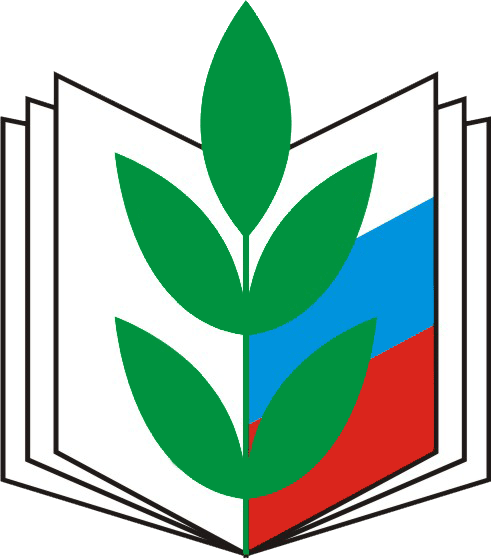 Серия:Учебно-методические материалыЦентрального Совета ПрофсоюзаПРАВОВАЯ ИНСПЕКЦИЯ ТРУДА ПРОФСОЮЗА:НОРМАТИВНО-ПРАВОВАЯ ОСНОВА ДЕЯТЕЛЬНОСТИНОРМАТИВНЫЕ ПРАВОВЫЕ АКТЫ,ИНФОРМАЦИОННО-МЕТОДИЧЕСКИЕ МАТЕРИАЛЫИнформационный бюллетень № 1ПРАВОВАЯ ИНСПЕКЦИЯ ТРУДА ПРОФСОЮЗА:НОРМАТИВНО-ПРАВОВАЯ ОСНОВА ДЕЯТЕЛЬНОСТИНОРМАТИВНЫЕ ПРАВОВЫЕ АКТЫ,ИНФОРМАЦИОННО-МЕТОДИЧЕСКИЕ МАТЕРИАЛЫИнформационный бюллетень № 1Москва, апрель 2013 г.Москва, апрель 2013 г.Трудовой кодекс Российской Федерации от 30 декабря 2001 года № 197-ФЗ (ред. от 29.12.2012) (Извлечение)4-6Федеральный закон от 12 января 1996 года № 10-ФЗ «О профессиональных союзах, их правах и гарантиях деятельности» (ред. от 28.12.2010) (Извлечение)7Устав Профессионального союза работников народного образования и науки Российской Федерации от 27 сентября 1990 года (ред. от 31.03.2010) (Извлечение)8Постановление Исполнительного комитета ЦС Профсоюза от 21 марта 2012 г. № 9-11 «О внесении изменений в Положение о правовой инспекции труда Профсоюза работников народного образования и науки РФ»9-10Положение о правовой инспекции труда Профсоюза работников народного образования и науки РФ 11-20Приложение № 1 к Положению о правовой инспекции труда Профсоюза работников народного образования и науки РФ (Форма №1 – ПИ)21Приложение № 2 к Положению о правовой инспекции труда Профсоюза работников народного образования и науки РФ (Форма №2 – ПИ)22Приложение № 3 к Положению о правовой инспекции труда Профсоюза работников народного образования и науки РФ (Форма №3 – ПИ)23Приложение № 4 к Положению о правовой инспекции труда Профсоюза работников народного образования и науки РФ (Форма №4 – ПИ)24-26Приложение № 5 к Положению о правовой инспекции труда Профсоюза работников народного образования и науки РФ (Форма №5 – ПИ)27-28Приложение № 6 к Положению о правовой инспекции труда Профсоюза работников народного образования и науки РФ 29-35Постановление Исполнительного комитета ЦС Профсоюза от 10 декабря 2012 г. № 12-4 «Об утверждении Порядка проведения правовыми инспекторами труда Профсоюза проверок соблюдения работодателями в системе образования трудового законодательства и иных нормативных правовых актов, содержащих нормы трудового права, законодательства о профессиональных союзах, выполнения условий коллективных договоров, соглашений»36Порядок проведения правовыми инспекторами труда Профсоюза проверок соблюдения работодателями в системе образования трудового законодательства и иных нормативных правовых актов, содержащих нормы трудового права, законодательства о профессиональных союзах, выполнения условий коллективных договоров, соглашений37-63Методические рекомендации по расчету экономической эффективности правозащитной деятельности организаций Профсоюза (утверждены Советом по правовой работе при ЦС Профсоюза, протокол от 12.09.2012 г. № 16)64-70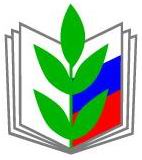 ПРОФСОЮЗ РАБОТНИКОВ НАРОДНОГО ОБРАЗОВАНИЯ И НАУКИ РОССИЙСКОЙ ФЕДЕРАЦИИ(ОБЩЕРОССИЙСКИЙ ПРОФСОЮЗ ОБРАЗОВАНИЯ)ИСПОЛНИТЕЛЬНЫЙ КОМИТЕТ ПРОФСОЮЗАПОСТАНОВЛЕНИЕПРОФСОЮЗ РАБОТНИКОВ НАРОДНОГО ОБРАЗОВАНИЯ И НАУКИ РОССИЙСКОЙ ФЕДЕРАЦИИ(ОБЩЕРОССИЙСКИЙ ПРОФСОЮЗ ОБРАЗОВАНИЯ)ИСПОЛНИТЕЛЬНЫЙ КОМИТЕТ ПРОФСОЮЗАПОСТАНОВЛЕНИЕПРОФСОЮЗ РАБОТНИКОВ НАРОДНОГО ОБРАЗОВАНИЯ И НАУКИ РОССИЙСКОЙ ФЕДЕРАЦИИ(ОБЩЕРОССИЙСКИЙ ПРОФСОЮЗ ОБРАЗОВАНИЯ)ИСПОЛНИТЕЛЬНЫЙ КОМИТЕТ ПРОФСОЮЗАПОСТАНОВЛЕНИЕПРОФСОЮЗ РАБОТНИКОВ НАРОДНОГО ОБРАЗОВАНИЯ И НАУКИ РОССИЙСКОЙ ФЕДЕРАЦИИ(ОБЩЕРОССИЙСКИЙ ПРОФСОЮЗ ОБРАЗОВАНИЯ)ИСПОЛНИТЕЛЬНЫЙ КОМИТЕТ ПРОФСОЮЗАПОСТАНОВЛЕНИЕПРОФСОЮЗ РАБОТНИКОВ НАРОДНОГО ОБРАЗОВАНИЯ И НАУКИ РОССИЙСКОЙ ФЕДЕРАЦИИ(ОБЩЕРОССИЙСКИЙ ПРОФСОЮЗ ОБРАЗОВАНИЯ)ИСПОЛНИТЕЛЬНЫЙ КОМИТЕТ ПРОФСОЮЗАПОСТАНОВЛЕНИЕПРОФСОЮЗ РАБОТНИКОВ НАРОДНОГО ОБРАЗОВАНИЯ И НАУКИ РОССИЙСКОЙ ФЕДЕРАЦИИ(ОБЩЕРОССИЙСКИЙ ПРОФСОЮЗ ОБРАЗОВАНИЯ)ИСПОЛНИТЕЛЬНЫЙ КОМИТЕТ ПРОФСОЮЗАПОСТАНОВЛЕНИЕ     21 марта 2012 г.
г. Москва
г. Москва
г. Москва
г. Москва
№ 9-11     О внесении изменений в Положение     о правовой инспекции труда Профсоюза     работников народного образования и                 науки РФ     О внесении изменений в Положение     о правовой инспекции труда Профсоюза     работников народного образования и                 науки РФ     О внесении изменений в Положение     о правовой инспекции труда Профсоюза     работников народного образования и                 науки РФ     О внесении изменений в Положение     о правовой инспекции труда Профсоюза     работников народного образования и                 науки РФ№ п/пПеречень выявленных нарушенийОснование (ссылка на нормативный правовой акт)Срокиустранения№ П О К А З А Т Е Л И П О К А З А Т Е Л И П О К А З А Т Е Л И П О К А З А Т Е Л И П О К А З А Т Е Л И Отчетный год1Количество штатных, внештатных:Количество штатных, внештатных:Количество штатных, внештатных:Количество штатных, внештатных:Количество штатных, внештатных:Х11.1правовых инспекторов труда в аппарате региональной (межрегиональной) организации правовых инспекторов труда в аппарате региональной (межрегиональной) организации правовых инспекторов труда в аппарате региональной (межрегиональной) организации правовых инспекторов труда в аппарате региональной (межрегиональной) организации 11.2.иных юристов (специалистов по правовой работе) в аппарате региональной (межрегиональной) организациииных юристов (специалистов по правовой работе) в аппарате региональной (межрегиональной) организациииных юристов (специалистов по правовой работе) в аппарате региональной (межрегиональной) организациииных юристов (специалистов по правовой работе) в аппарате региональной (межрегиональной) организации11.3.правовых инспекторов труда в аппаратах местных организацийправовых инспекторов труда в аппаратах местных организацийправовых инспекторов труда в аппаратах местных организацийправовых инспекторов труда в аппаратах местных организаций11.4.иных юристов (специалистов по правовой работе) в аппаратах местных организацийиных юристов (специалистов по правовой работе) в аппаратах местных организацийиных юристов (специалистов по правовой работе) в аппаратах местных организацийиных юристов (специалистов по правовой работе) в аппаратах местных организаций11.5.правовых инспекторов труда (иных специалистов по правовой работе) в аппаратах первичных профсоюзных организаций (с правами территориальной организации)правовых инспекторов труда (иных специалистов по правовой работе) в аппаратах первичных профсоюзных организаций (с правами территориальной организации)правовых инспекторов труда (иных специалистов по правовой работе) в аппаратах первичных профсоюзных организаций (с правами территориальной организации)правовых инспекторов труда (иных специалистов по правовой работе) в аппаратах первичных профсоюзных организаций (с правами территориальной организации)11.6.количество внештатных правовых инспекторов трудаколичество внештатных правовых инспекторов трудаколичество внештатных правовых инспекторов трудаколичество внештатных правовых инспекторов труда2Проведено проверок работодателей                                           Проведено проверок работодателей                                           Проведено проверок работодателей                                           Проведено проверок работодателей                                           всего2в том числе:в том числе:в том числе:в том числе:X22.1.комплексных (по вопросам трудового законодательства и иных актов, содержащих нормы трудового права)комплексных (по вопросам трудового законодательства и иных актов, содержащих нормы трудового права)комплексных (по вопросам трудового законодательства и иных актов, содержащих нормы трудового права)комплексных (по вопросам трудового законодательства и иных актов, содержащих нормы трудового права)22.1.2.1.1.совместно с органами прокуратурысовместно с органами прокуратурысовместно с органами прокуратуры22.1.2.1.2.совместно с федеральной инспекцией трудасовместно с федеральной инспекцией трудасовместно с федеральной инспекцией труда22.1.2.1.3.совместно с органами, осуществляющими управление в сфере образования, и органами, осуществляющими полномочия по государственному контролю (надзору) в области образованиясовместно с органами, осуществляющими управление в сфере образования, и органами, осуществляющими полномочия по государственному контролю (надзору) в области образованиясовместно с органами, осуществляющими управление в сфере образования, и органами, осуществляющими полномочия по государственному контролю (надзору) в области образования22.2.тематических региональныхтематических региональныхтематических региональныхтематических региональных22.2.2.2.1.совместно с органами прокуратурысовместно с органами прокуратурысовместно с органами прокуратуры22.2.2.2.2.совместно с федеральной инспекцией трудасовместно с федеральной инспекцией трудасовместно с федеральной инспекцией труда22.2.2.2.3.совместно с органами, осуществляющими управление в сфере образования, и органами, осуществляющими полномочия по государственному контролю (надзору) в области образованиясовместно с органами, осуществляющими управление в сфере образования, и органами, осуществляющими полномочия по государственному контролю (надзору) в области образованиясовместно с органами, осуществляющими управление в сфере образования, и органами, осуществляющими полномочия по государственному контролю (надзору) в области образования22.3.тематических местныхтематических местныхтематических местныхтематических местных22.3.2.3.1.совместно с органами прокуратурысовместно с органами прокуратурысовместно с органами прокуратуры22.3.2.3.2.совместно с федеральной инспекцией трудасовместно с федеральной инспекцией трудасовместно с федеральной инспекцией труда22.3.2.3.3.совместно с органами, осуществляющими управление в сфере образования, и органами, осуществляющими полномочия по государственному контролю (надзору) в области образованиясовместно с органами, осуществляющими управление в сфере образования, и органами, осуществляющими полномочия по государственному контролю (надзору) в области образованиясовместно с органами, осуществляющими управление в сфере образования, и органами, осуществляющими полномочия по государственному контролю (надзору) в области образования3Количество направленных работодателям представлений об устранении выявленных нарушений трудового законодательства и иных актов, содержащих нормы трудового праваКоличество направленных работодателям представлений об устранении выявленных нарушений трудового законодательства и иных актов, содержащих нормы трудового праваКоличество направленных работодателям представлений об устранении выявленных нарушений трудового законодательства и иных актов, содержащих нормы трудового праваКоличество направленных работодателям представлений об устранении выявленных нарушений трудового законодательства и иных актов, содержащих нормы трудового прававсего3в том числе:в том числе:в том числе:в том числе:X33.1.количество выявленных нарушений, указанных в представленияхколичество выявленных нарушений, указанных в представленияхколичество выявленных нарушений, указанных в представленияхколичество выявленных нарушений, указанных в представлениях33.2.из них устраненоиз них устраненоиз них устраненоиз них устранено33.3.восстановлено на работевосстановлено на работевосстановлено на работевосстановлено на работе4Количество материалов, направленных в органы прокуратурыКоличество материалов, направленных в органы прокуратурыКоличество материалов, направленных в органы прокуратурыКоличество материалов, направленных в органы прокуратурывсего44.1.приняты меры прокурорского реагирования (протесты, представления об устранении нарушений законодательства) приняты меры прокурорского реагирования (протесты, представления об устранении нарушений законодательства) приняты меры прокурорского реагирования (протесты, представления об устранении нарушений законодательства) приняты меры прокурорского реагирования (протесты, представления об устранении нарушений законодательства) 44.1.4.1.1.в том числе возбуждено уголовных делв том числе возбуждено уголовных делв том числе возбуждено уголовных дел44.1.4.1.1.4.1.1.1.осуждено должностных лицосуждено должностных лиц44.1.4.1.2.привлечено должностных лиц к административной  ответственностипривлечено должностных лиц к административной  ответственностипривлечено должностных лиц к административной  ответственности44.1.4.1.2.4.1.2.1.в том числе дисквалифицированов том числе дисквалифицировано5Количество материалов, направленных в федеральную инспекцию труда Количество материалов, направленных в федеральную инспекцию труда Количество материалов, направленных в федеральную инспекцию труда Количество материалов, направленных в федеральную инспекцию труда всего55.1.в том числе по привлечению должностных лиц к административной ответственностив том числе по привлечению должностных лиц к административной ответственностив том числе по привлечению должностных лиц к административной ответственностив том числе по привлечению должностных лиц к административной ответственности55.1.5.1.1.из них привлеченоиз них привлеченоиз них привлечено55.1.1.1.в том числе дисквалифицированов том числе дисквалифицировано6Количество требований о привлечении к дисциплинарной ответственности должностных лиц (статья 195 ТК РФ) Количество требований о привлечении к дисциплинарной ответственности должностных лиц (статья 195 ТК РФ) Количество требований о привлечении к дисциплинарной ответственности должностных лиц (статья 195 ТК РФ) Количество требований о привлечении к дисциплинарной ответственности должностных лиц (статья 195 ТК РФ) всего6в том числе:в том числе:в том числе:в том числе:X66.1.привлеченопривлеченопривлеченопривлечено66.2.уволеноуволеноуволеноуволено7Оказана правовая помощь                                                                             Оказана правовая помощь                                                                             Оказана правовая помощь                                                                             Оказана правовая помощь                                                                             всего77.1.в разработке коллективных договоров, соглашенийв разработке коллективных договоров, соглашенийв разработке коллективных договоров, соглашенийв разработке коллективных договоров, соглашений77.2.при проведении приостановки работы в соответствии со статьей 142 ТК РФпри проведении приостановки работы в соответствии со статьей 142 ТК РФпри проведении приостановки работы в соответствии со статьей 142 ТК РФпри проведении приостановки работы в соответствии со статьей 142 ТК РФ77.2.7.2.1.количество работодателейколичество работодателейколичество работодателей77.2.7.2.2.количество работниковколичество работниковколичество работников77.3.в оформлении документов для обращения в комиссию по трудовым спорамв оформлении документов для обращения в комиссию по трудовым спорамв оформлении документов для обращения в комиссию по трудовым спорамв оформлении документов для обращения в комиссию по трудовым спорам77.4.в оформлении документов в судыв оформлении документов в судыв оформлении документов в судыв оформлении документов в суды8Рассмотрено дел в судах с участием правовых инспекторов труда, юристов,  иных представителей профсоюзных организаций                                                                                           Рассмотрено дел в судах с участием правовых инспекторов труда, юристов,  иных представителей профсоюзных организаций                                                                                           Рассмотрено дел в судах с участием правовых инспекторов труда, юристов,  иных представителей профсоюзных организаций                                                                                           Рассмотрено дел в судах с участием правовых инспекторов труда, юристов,  иных представителей профсоюзных организаций                                                                                           всего8из них удовлетворены полностью или частично                                                 из них удовлетворены полностью или частично                                                 из них удовлетворены полностью или частично                                                 из них удовлетворены полностью или частично                                                 всего88.1.о восстановлении на работео восстановлении на работео восстановлении на работео восстановлении на работе88.1.из них удовлетвореныиз них удовлетвореныиз них удовлетвореныиз них удовлетворены9Количество коллективных трудовых споров, рассмотренных с участием правовых инспекторов труда, юристов,  иных представителей профсоюзных организаций                                                                           Количество коллективных трудовых споров, рассмотренных с участием правовых инспекторов труда, юристов,  иных представителей профсоюзных организаций                                                                           Количество коллективных трудовых споров, рассмотренных с участием правовых инспекторов труда, юристов,  иных представителей профсоюзных организаций                                                                           Количество коллективных трудовых споров, рассмотренных с участием правовых инспекторов труда, юристов,  иных представителей профсоюзных организаций                                                                           всего99.1.9.1.1.количество работодателейколичество работодателейколичество работодателей99.1.9.1.2.количество работниковколичество работниковколичество работников99.2.в том числе забастовокв том числе забастовокв том числе забастовокв том числе забастовок99.2.9.2.1.количество работодателейколичество работодателейколичество работодателей99.2.9.2.2.количество работниковколичество работниковколичество работников99.3.требования работников удовлетворены полностью или частично                     требования работников удовлетворены полностью или частично                     требования работников удовлетворены полностью или частично                     всего99.3.9.3.1.по коллективным трудовым спорампо коллективным трудовым спорампо коллективным трудовым спорам99.3.9.3.2.по забастовкампо забастовкампо забастовкам10Проведена экспертиза проектов законов и иных нормативных правовых  актовПроведена экспертиза проектов законов и иных нормативных правовых  актовПроведена экспертиза проектов законов и иных нормативных правовых  актовПроведена экспертиза проектов законов и иных нормативных правовых  актоввсего1010.1.проектов федеральных и региональных законовпроектов федеральных и региональных законовпроектов федеральных и региональных законовпроектов федеральных и региональных законов1010.2.проектов федеральных и региональных нормативных правовых актовпроектов федеральных и региональных нормативных правовых актовпроектов федеральных и региональных нормативных правовых актовпроектов федеральных и региональных нормативных правовых актов1010.3.проектов муниципальных нормативных правовых актовпроектов муниципальных нормативных правовых актовпроектов муниципальных нормативных правовых актовпроектов муниципальных нормативных правовых актов11Проведена экспертиза коллективных договоров, соглашений и локальных нормативных актов  Проведена экспертиза коллективных договоров, соглашений и локальных нормативных актов  Проведена экспертиза коллективных договоров, соглашений и локальных нормативных актов  Проведена экспертиза коллективных договоров, соглашений и локальных нормативных актов  всего11в том числе:в том числе:в том числе:в том числе:Х1111.1.коллективных договоровколлективных договоровколлективных договоровколлективных договоров1111.2.соглашенийсоглашенийсоглашенийсоглашений1111.3.локальных нормативных актовлокальных нормативных актовлокальных нормативных актовлокальных нормативных актов12Рассмотрено письменных жалоб и других обращений                                    Рассмотрено письменных жалоб и других обращений                                    Рассмотрено письменных жалоб и других обращений                                    Рассмотрено письменных жалоб и других обращений                                    всего1212.1.из них признано обоснованными и удовлетвореноиз них признано обоснованными и удовлетвореноиз них признано обоснованными и удовлетвореноиз них признано обоснованными и удовлетворено13Принято на личном приеме, включая устные обращения                                   Принято на личном приеме, включая устные обращения                                   Принято на личном приеме, включая устные обращения                                   Принято на личном приеме, включая устные обращения                                   всего1313.1.из них удовлетвореноиз них удовлетвореноиз них удовлетвореноиз них удовлетворено14Количество выступлений и других публикаций по вопросам правовой защиты в средствах массовой информации, в т.ч. в электронных СМИ, включая изданные информационно-методические бюллетени (сборники), иные  материалы  Количество выступлений и других публикаций по вопросам правовой защиты в средствах массовой информации, в т.ч. в электронных СМИ, включая изданные информационно-методические бюллетени (сборники), иные  материалы  Количество выступлений и других публикаций по вопросам правовой защиты в средствах массовой информации, в т.ч. в электронных СМИ, включая изданные информационно-методические бюллетени (сборники), иные  материалы  Количество выступлений и других публикаций по вопросам правовой защиты в средствах массовой информации, в т.ч. в электронных СМИ, включая изданные информационно-методические бюллетени (сборники), иные  материалы  Количество выступлений и других публикаций по вопросам правовой защиты в средствах массовой информации, в т.ч. в электронных СМИ, включая изданные информационно-методические бюллетени (сборники), иные  материалы  15Зарегистрировано нарушений прав профсоюзов                                           Зарегистрировано нарушений прав профсоюзов                                           Зарегистрировано нарушений прав профсоюзов                                           Зарегистрировано нарушений прав профсоюзов                                           всего15в том числе:в том числе:в том числе:в том числе:Х1515.1.на контроль за соблюдением трудового законодательства и иных актов, содержащих нормы трудового правана контроль за соблюдением трудового законодательства и иных актов, содержащих нормы трудового правана контроль за соблюдением трудового законодательства и иных актов, содержащих нормы трудового правана контроль за соблюдением трудового законодательства и иных актов, содержащих нормы трудового права1515.2.на организацию и проведение митингов, шествий, пикетирования и других публичных мероприятийна организацию и проведение митингов, шествий, пикетирования и других публичных мероприятийна организацию и проведение митингов, шествий, пикетирования и других публичных мероприятийна организацию и проведение митингов, шествий, пикетирования и других публичных мероприятий1515.3.на перечисление членских профсоюзных взносовна перечисление членских профсоюзных взносовна перечисление членских профсоюзных взносовна перечисление членских профсоюзных взносов1515.4.на осуществление законной деятельности профсоюзных организацийна осуществление законной деятельности профсоюзных организацийна осуществление законной деятельности профсоюзных организацийна осуществление законной деятельности профсоюзных организаций16Рассмотрено вопросов о правозащитной работе выборными коллегиальными органами организаций ПрофсоюзаРассмотрено вопросов о правозащитной работе выборными коллегиальными органами организаций ПрофсоюзаРассмотрено вопросов о правозащитной работе выборными коллегиальными органами организаций ПрофсоюзаРассмотрено вопросов о правозащитной работе выборными коллегиальными органами организаций ПрофсоюзаРассмотрено вопросов о правозащитной работе выборными коллегиальными органами организаций Профсоюза17Экономическая эффективность правозащитной работы  Экономическая эффективность правозащитной работы  Экономическая эффективность правозащитной работы  Экономическая эффективность правозащитной работы  млн. руб.ПРОФСОЮЗ РАБОТНИКОВ НАРОДНОГО ОБРАЗОВАНИЯ И НАУКИ РОССИЙСКОЙ ФЕДЕРАЦИИ(ОБЩЕРОССИЙСКИЙ ПРОФСОЮЗ ОБРАЗОВАНИЯ)ИСПОЛНИТЕЛЬНЫЙ КОМИТЕТ ПРОФСОЮЗАПОСТАНОВЛЕНИЕПРОФСОЮЗ РАБОТНИКОВ НАРОДНОГО ОБРАЗОВАНИЯ И НАУКИ РОССИЙСКОЙ ФЕДЕРАЦИИ(ОБЩЕРОССИЙСКИЙ ПРОФСОЮЗ ОБРАЗОВАНИЯ)ИСПОЛНИТЕЛЬНЫЙ КОМИТЕТ ПРОФСОЮЗАПОСТАНОВЛЕНИЕПРОФСОЮЗ РАБОТНИКОВ НАРОДНОГО ОБРАЗОВАНИЯ И НАУКИ РОССИЙСКОЙ ФЕДЕРАЦИИ(ОБЩЕРОССИЙСКИЙ ПРОФСОЮЗ ОБРАЗОВАНИЯ)ИСПОЛНИТЕЛЬНЫЙ КОМИТЕТ ПРОФСОЮЗАПОСТАНОВЛЕНИЕПРОФСОЮЗ РАБОТНИКОВ НАРОДНОГО ОБРАЗОВАНИЯ И НАУКИ РОССИЙСКОЙ ФЕДЕРАЦИИ(ОБЩЕРОССИЙСКИЙ ПРОФСОЮЗ ОБРАЗОВАНИЯ)ИСПОЛНИТЕЛЬНЫЙ КОМИТЕТ ПРОФСОЮЗАПОСТАНОВЛЕНИЕПРОФСОЮЗ РАБОТНИКОВ НАРОДНОГО ОБРАЗОВАНИЯ И НАУКИ РОССИЙСКОЙ ФЕДЕРАЦИИ(ОБЩЕРОССИЙСКИЙ ПРОФСОЮЗ ОБРАЗОВАНИЯ)ИСПОЛНИТЕЛЬНЫЙ КОМИТЕТ ПРОФСОЮЗАПОСТАНОВЛЕНИЕПРОФСОЮЗ РАБОТНИКОВ НАРОДНОГО ОБРАЗОВАНИЯ И НАУКИ РОССИЙСКОЙ ФЕДЕРАЦИИ(ОБЩЕРОССИЙСКИЙ ПРОФСОЮЗ ОБРАЗОВАНИЯ)ИСПОЛНИТЕЛЬНЫЙ КОМИТЕТ ПРОФСОЮЗАПОСТАНОВЛЕНИЕ10 декабря 2012 г.
г. Москва
г. Москва
г. Москва
г. Москва
№ 12-4Об утверждении Порядка проведения правовыми инспекторами труда Профсоюза проверок соблюдения работодателями в системе образования трудового законодательства и иных нормативных правовых актов, содержащих нормы трудового права, законодательства о профессиональных союзах, выполнения условий коллективных договоров, соглашенийОб утверждении Порядка проведения правовыми инспекторами труда Профсоюза проверок соблюдения работодателями в системе образования трудового законодательства и иных нормативных правовых актов, содержащих нормы трудового права, законодательства о профессиональных союзах, выполнения условий коллективных договоров, соглашенийОб утверждении Порядка проведения правовыми инспекторами труда Профсоюза проверок соблюдения работодателями в системе образования трудового законодательства и иных нормативных правовых актов, содержащих нормы трудового права, законодательства о профессиональных союзах, выполнения условий коллективных договоров, соглашенийОб утверждении Порядка проведения правовыми инспекторами труда Профсоюза проверок соблюдения работодателями в системе образования трудового законодательства и иных нормативных правовых актов, содержащих нормы трудового права, законодательства о профессиональных союзах, выполнения условий коллективных договоров, соглашенийТематика вопросов для проверки правильности оплаты труда работниковПредмет проверкиОснования, регулирующие порядокСоответствие повышения размеров и условий оплаты труда работника занимаемой должности (выполняе-мой работе, наименованию должно-сти)Трудовые договоры, трудовые книжки, книга приказов, штат-ное расписание, приказ о рас-пределении учебной нагрузки, тарификационный списокПравовые акты, опреде-ляющие размеры и условия оплаты труда работников образовательных учрежде-ний субъекта РФ, ОМСУ, локальные нормативные акты, коллективный дого-ворСвоевременность повышения раз-меров оплаты труда работника при установлении квалификационной категории. Трудовые договоры, аттеста-ционные листы (сверить дату принятия решения аттестаци-онной комиссией о соответст-вии работника заявленной квалификационной категории с датой изменения оплаты тру-да), тарификационный список Нормативные правовые акты субъекта РФ, органов МСУСоблюдение гарантий по заработ-ной плате для учителей, которым не может быть обеспечен полный объ-ем учебной нагрузки (в установлен-ных случаях) Трудовые договоры, приказ о распределении учебной на-грузки, приказы о догрузке другой педагогической рабо-той, тарификационный список приказ Минобрнауки Рос-сии от 24 декабря 2010 г. № 2075Обеспечение гарантий сохранения заработной платы учителям (в т.ч. ведущих индивидуальное обучение детей на дому по медицинским показаниям) и преподавателям, у которых по независящим от них причинам в течение учебного года учебная нагрузка уменьшается по сравнению с установленной нагрузкой Трудовые договоры, приказ о распределении учебной на-грузки, основание для умень-шения учебной нагрузки в течение учебного годаприказ Минобрнауки Рос-сии от 24 декабря 2010 г. № 2075Применение повышенной оплаты труда за условия труда, отклоняю-щиеся от нормальных условий труда (ночное время, сверхурочная работа, вредные, тяжелые условия труда и др.)Трудовые договоры, приказы, штатное расписаниеТрудовой кодекс РФ (статьи 146-154)Оплата труда за дополнительную работу, не входящую в должност-ные обязанностиТрудовые договоры, приказы, тарификационный список, по-ложение об установлении доп-лат, надбавок, коллективный договорНормативные правовые акты органов государст-венной власти субъектов РФ и ОМСУ, локальные нормативные акты учреж-дения, коллективный дого-ворПравильность применения условий оплаты труда при совместительстве, совмещении профессий, исполнении обязанностей временно отсутст-вующих работников, переводе на другую работуТрудовые договоры, приказы, тарификационный список Трудовой кодекс РФ (статьи 60.2, 74, 151, глава 44 и др.)Правильность оплаты труда в кани-кулярное время (в т.ч. учителей, ведущих индивидуальное обучение детей на дому по медицинским показаниям), в период отмены учебных занятий (образовательного процесса) по климатическим и санитарно-эпидемиологическим основаниямТарификационный список, приказы, распоряжения орга-нов местного самоуправления (органов, осуществляющих управление в сфере образованием)Приказ Минобрнауки Рос-сии от 27 марта 2006 г. № 69 «Об особенностях ре-жима рабочего времени и времени отдыха педагоги-ческих и других работни-ков образовательных уч-реждений»Участие выборного профсоюзного органа первичной профсоюзной ор-ганизации образовательного учреж-дения при решении вопросов, свя-занных с оплатой труда работниковЛокальные нормативные акты учреждения, коллективный до-говорТрудовой кодекс РФ; коллективный договорНаличие расчетных листков с ра-ботниками, место и сроки, регуляр-ность выплаты заработной платыЛокальный нормативный акт учреждения об утверждении формы расчетного листка с учетом мнения представитель-ного органа работников, кол-лективный договор, трудовой договор Статья 136 ТК РФНаличие случаев незаконного удер-жания из заработной платыФинансовые лицевые счета, беседы с работникамиСтатья 137 ТК РФ№Дата и вид проверкиПравовой инспектор труда Проф-союза, Ф.И.О., № удостовере-нияПоряд-ковый номер провер-ки (за 2 года)Предмет контрольных мероприятий№, дата и вид документа, на-правляющего правового инспектора труда Профсоюза на проверку№, дата и вид доку-мента, со-ставленного по результа-там проверкиПод-пись прове-ряю-щегоп/пВопросы, подлежащие проверке Количество выявленных нарушений 1.2.3.Показательэкономической эффективности правозащитной работыпрофсоюзных организацийСумма произведенных и причитающихся денежных выплат работникам(объем выделенных дополнительно бюджетных средств)(в руб.)Документы, подтверждающие осуществление выплат(выделение бюджетных средств)Инициированные изменения и дополнения в законы, иные нормативные правовые акты субъектов РФ, правовые акты органов местного самоуправления- дополнительные денежные (бюджетные) средства;- другие средства (суммы)- решения выборных профсоюзных органов;- обращения организаций Профсоюза в органы законодательной и исполнительной власти;- официальные ответы органов (должностных лиц) исполнительной и законодательной власти профсоюзным организациям;- финансовые расчеты по принятым законам (пояснительные записки, ФЭО и т.п.);- финансовые расчеты по принятым иным нормативным правовым актам;- другие документыОбжалование нормативных правовых актов органов государственной власти субъектов РФ и органов местного самоуправления- выделенные денежные (бюджетные) средства;- другие средства (суммы)- финансовые расчеты по отмененным (измененным) законам;- финансовые расчеты по отмененным (измененным) иным нормативным правовым актам;- другие документыУстановление в отраслевых соглашениях и коллективных договорах по инициативе профсоюзных организаций дополнительных гарантий, компенсаций и льгот - выделенные денежные (бюджетные) средства- соглашения, коллективные договоры;- нормативные правовые акты субъектов РФ, правовые акты органов местного самоуправления, которые были приняты в целях реализации положений соглашений;- другие документыУдовлетворение требований при разрешении коллективных трудовых споров, проведении забастовок, приостановок работы - суммы денежных выплат, полученные работниками в результате примирительных процедур;- суммы денежных выплат, полученные работниками в результате проведения забастовок;- суммы денежных выплат, полученные работниками в результате приостановки работы;- другие суммы выплат- решения органов, рассматривающих коллективные трудовые споры;- информация органов государственной власти, органов местного самоуправления, работодателей о произведенных выплатах;- другие документыВыполнение работодателями представлений правовых инспекторов труда об устранении вскрытых ими нарушений трудового законодательства и иных актов, содержащих нормы трудового права- суммы произведенных и причитающихся денежных выплат работникам;- другие суммы выплат- сообщения работодателей о выполнении представлений; - другие документыПодготовка документов и участие в рассмотрении индивидуальных трудовых споров в комиссиях по трудовым спорам и  в судах (с учетом стоимости юридических услуг в регионе)- денежные выплаты, полученные и причитающиеся работникам;- стоимость оформления искового заявления; - стоимость каждого дня работы в суде по представительству прав и интересов работников;- стоимость других юридических услуг;- другие суммы денежных средств- решения комиссий по трудовым спорам; решения судов;- сведения службы судебных приставов;- сведения органов Пенсионного фонда РФ; - документы и сведения, предоставленные работниками, территориальными и первичными профсоюзными организациями;- другие документыОбращения в органы, осуществляющие управление в сфере образования, в органы прокуратуры, федеральную инспекцию труда, другие государственные органы надзора и контроля- суммы денежных средств, полученных работниками после принятия соответствующих мер;- другие суммы денежных средств- сведения, представленные органами прокуратуры, федеральной инспекцией труда, другими государственными органами надзора и контроля;- информация по итогам совместных проверок;- другие документыПравовая помощь членам Профсоюза на личном приеме и при рассмотрении их обращений и жалоб (с учетом стоимости юридических услуг в регионе)- суммы полученных работниками денежных средств в результате; рассмотрения обращений и жалоб; - стоимость юридической консультации;- другие суммы денежных средств- журналы и карточки учета приема посетителей по правовым вопросам;- другие документыПоказатель экономической эффективности правозащитной работыОсобенности учета показателяСумма денежных выплат(объем бюджетных средств)КоличествоработниковПодтверждающиедокументыПримечание